Оглавление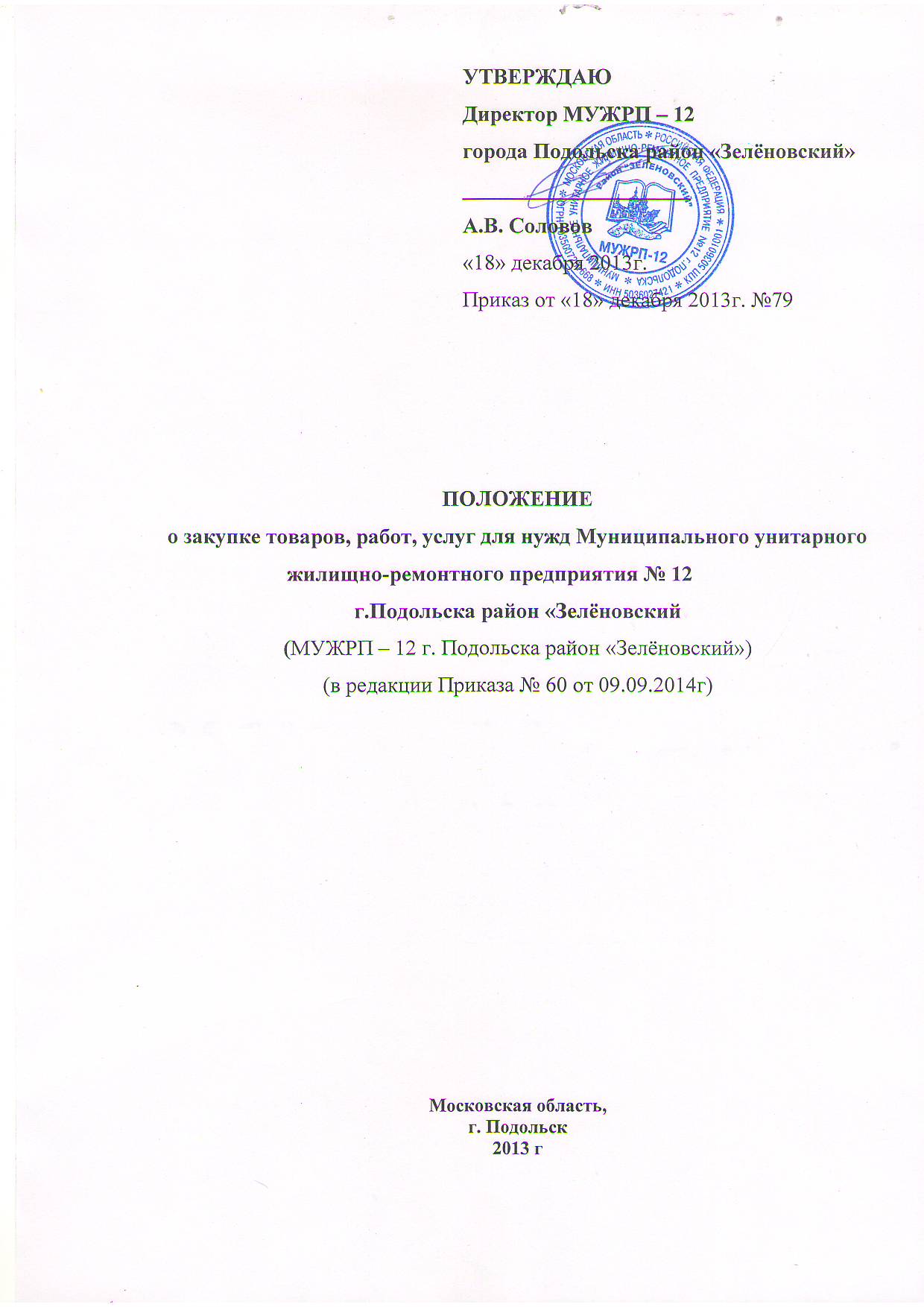 Термины и определенияЗаказчик – Муниципальное унитарное жилищно-ремонтное предприятие № 12 города Подольска район «Зеленовский (МУЖРП-. Подольска)Комиссия по осуществлению закупок (далее - Комиссия)- коллегиальный орган, создаваемый Заказчиком для принятия решений в ходе проведения закупок и определения Победителя закупки. Специализированная организация – юридическое лицо, выполняющее отдельные функции Заказчика по организации и (или) проведению закупок, в рамках полномочий, переданных ему Заказчиком на договорной основе. Официальный сайт– официальный сайт Российской Федерации в информационно-телекоммуникационной сети Интернет для размещения информации о размещении заказов на поставки товаров, выполнение работ, оказание услуг (www.zakupki.gov.ru).Официальный сайт Заказчика – сайт МУЖРП-. Подольска район «Зеленовский» в информационно - телекоммуникационной сети Интернет www.muzrp-12.ruЕдиная автоматизированная система управления закупками Московской области (далее – ЕАСУЗ) - региональная информационная система в сфере закупок, интегрированная с единой информационной системой в сфере закупок.Единый портал торгов – официальныйсайт Московской области в информационно-телекоммуникационной сети Интернет для размещения информации о проведении конкурентных способах закупок в Московской области (www.torgi.mosreg.ru).Поставщик (подрядчик, исполнитель) – юридическое или физическое лицо, в том числе индивидуальный предприниматель, поставляющее продукцию (товары, работы, услуги) Заказчику.Закупка– процесс определения поставщика (подрядчика, исполнителя), с целью заключения с ним договора для удовлетворения нужд Заказчика.Участник закупки–юридическое лицо или несколько юридических лиц, выступающих на стороне одного участника закупки, независимо от организационно-правовой формы, формы собственности, места нахождения и места происхождения капитала либо физическое лицо или несколько физических лиц, выступающих на стороне одного участника закупки, в том числе индивидуальный предприниматель или несколько индивидуальных предпринимателей, выступающих на стороне одного участника закупки.Победитель закупки – участник закупки, который сделал лучшее предложение в соответствии с условиями документации о закупке.Конкурс – способ закупки, победителем которой признается лицо, предложившее лучшие условия исполнения договора в соответствии с критериями и порядком оценки и сопоставления заявок, которые установлены в конкурсной документации на основании настоящего Положения. Конкурс может быть одноэтапным или многоэтапным.Аукцион – способ закупки, победителем которой признается лицо, предложившее наиболее низкую цену договора или, если при проведении аукциона цена договора снижена до нуля и аукцион проводится на право заключить договор, наиболее высокую цену договора.Запрос цен– способ закупки, при которой информация о потребностях в товарах, работах, услугах для нужд Заказчика сообщается неограниченному кругу лиц путем размещения на Официальном сайте извещения о проведении запросацен и победителем, в котором Комиссия признает участника закупки, предложившего наиболее низкую цену договора.Запрос предложений – способ закупки, при которой Комиссия на основании критериев и порядка оценки, установленных в документации о проведении запроса предложений, определяет участника закупки, предложившего лучшие условия исполнения договора на поставку товаров, выполнения работ, оказания услуг. Закупка у единственного поставщика (подрядчика, исполнителя)– способ закупки, в результате которой Заказчиком заключается договор с одним поставщиком (подрядчиком, исполнителем) без проведения конкурентных способов закупок.Переторжка – процедура, предполагающая добровольное изменение первоначальных ценовых предложений участниками закупки. Переторжка возможна при проведении конкурса, запроса предложений, запросов цен. Переторжка может проводиться только в случае, если информация о возможности ее проведения содержится в документации о закупке.Продукция - товары, работы или услуги.Договор – договор на поставку товаров, выполнение работ или оказание услуг.Товары – любые предметы (материальные объекты). К товарам, в частности, относятся изделия, оборудование, носители энергии и электрическая энергия.Работы - любая деятельность, результаты которой имеют материальное выражение и могут быть реализованы для удовлетворения потребностей Заказчика. К работам, в частности, относится деятельность, связанная со строительством, реконструкцией, сносом, ремонтом или обновлением здания, сооружения или объекта, в том числе, подготовка строительной площадки, выемка грунта, возведение, сооружение, монтаж оборудования или материалов, отделочные работы, а также сопутствующие строительные работы, такие, как бурение, геодезические работы, спутниковая съемка, сейсмические исследования и аналогичные работы.Услуги – любая деятельность, результаты которой не имеют материального выражения, включая консультационные и юридические услуги, ремонт и обслуживание компьютерной, офисной и иной техники и оборудования, создание программного обеспечения и передача прав (лицензий) на его использование, а также предоставление движимого и недвижимого имущества в лизинг или аренду. В целях проведения закупки к услугам относится любой предмет закупки, помимо закупки товаров и/или работ, услуг.Электронный документ – документ, передаваемый по электронным каналам связи, подписанный электронной подписью, информация в котором представлена в электронно-цифровом формате, созданный и оформленный в порядке, предусмотренном Федеральным законом от06.04.2011 № 63–ФЗ «Об электронной подписи» и принятыми в соответствии с ним иными нормативно-правовыми актами.Документация о закупке – комплект документов (в том числе, проект договора), содержащий полную информацию о предмете, условиях участия и правилах проведения закупки, правилах подготовки, оформления и подачи заявки участником закупки, правилах выбора поставщика (подрядчика, исполнителя), а также об условиях заключаемого по результатам закупки договора. Электронная торговая площадка - сайт в информационно-телекоммуникационной сети Интернет, на котором проводятся закупки в электронной форме.Заявка участника закупки (заявка, предложение) – для закупок, проводимых в бумажном виде: комплект документов, содержащий предложение участника закупки, направленный Заказчику по форме и в порядке, установленном документацией о закупке; для закупок, проводимых в электронном виде: комплект документов, содержащий предложение участника закупки, направленное Заказчику по форме и в порядке, установленном документацией о закупке в форме электронного документа.Конкурентные способы закупки – способы закупки, использующие состязательность предложений независимых участников.Неконкурентные способы закупки - способы закупки, не использующие состязательность предложений независимых участников.Открытые способы закупки–способы закупки, в которых может принять участие любое лицо в соответствии с требованиями настоящего Положения.Закрытые способы закупки–способы закупки, в которых могут принять участие только ограниченный круг лиц.Начальная (максимальная) цена договора – предельно допустимая цена договора, определяемая Заказчиком в документации о закупке.Преференции – предоставление Заказчиком, при проведении закупки, благоприятных условий для деятельности поставщиков (подрядчиков, исполнителей)товаров, работ и услуг российского происхождения.Предварительный квалификационный отбор - отбор поставщиков (подрядчиков, исполнителей), допускаемых для участия при конкурентном способе закупки, в соответствии с требованиями и критериями, установленными Заказчиком.Оператор электронной торговой площадки – юридическое лицо, зарегистрированное в установленном законом порядке на территории Российской Федерации, которое владеет электронной площадкой и необходимыми для ее функционирования программно-аппаратными средствами. Оператор обеспечивает выполнение функций по подготовке, получению, анализу, обработке, предоставлению информации и проведению закупок на поставку товаров, выполнение работ, оказание услуг для нужд Заказчиков путем организации закупок в электронной форме.Реестр недобросовестных поставщиков(подрядчиков, исполнителей) –реестр, формируемый из участников проводимых закупок, уклонившихся от заключения договора, от представления обеспечения исполнения договора, если таковое требовалось документацией о закупке, а также из поставщиков (подрядчиков, исполнителей), договоры с которыми расторгнуты по решению суда или по соглашению сторон в связи с существенным нарушением ими условий договоров.В настоящем Положении используются также иные термины и определения, не предусмотренные в настоящем перечне, подлежащие толкованию в соответствии с действующим законодательством Российской Федерации. Предмет и цели регулирования Положения1.1. Настоящее Положение о закупках товаров, работ, услуг (далее – Положение) регулирует отношения в сфере закупок товаров, работ, услуг для нужд Заказчика.1.2. Целями регулирования настоящего Положения являются:обеспечение эффективного использования средств;расширения возможностей участия юридических и физических лиц в закупке товаров, работ, услуг для нужд Заказчика;развитие добросовестной конкуренции;обеспечение гласности и прозрачности осуществления закупок;предотвращение коррупции и других злоупотреблений в сфере осуществления закупок;создание условий для своевременного и полного удовлетворения потребностей Заказчика в товарах, работах, услугах с необходимыми показателями цены, качества и надежности.Область применения Положения2.1. Настоящее Положение применяется при проведении закупок товаров, работ, услуг для нужд Заказчика за исключением случаев, в которых законодательством Российской Федерации установлен иной порядок осуществления закупок (пункт 2.4настоящего Положения).2.2. Если в соответствии с законодательством Российской Федерации требуется иной порядок осуществления закупок, то закупки осуществляются в соответствии с таким порядком, а настоящее Положение применяется в части, не противоречащей такому порядку. 2.3. Настоящее Положение не распространяется на правоотношения, возникшие по договорам, заключенным до даты утверждения настоящего Положения.2.4. Настоящее Положение не регулирует отношения, связанные с:куплей-продажей ценных бумаг, валютных ценностей, драгоценных металлов, а также заключением договоров, являющихся производными финансовыми инструментами (за исключением договоров, которые заключаются вне сферы биржевой торговли и исполнение обязательств по которым предусматривает поставки товаров);приобретением биржевых товаров на товарной бирже в соответствии с законодательством о товарных биржах и биржевой торговле;осуществлением закупки товаров, работ, услуг в соответствии с Федеральным законом от 05.04.2013№ 44-ФЗ «О контрактной системе в сфере закупок товаров, работ, услуг для обеспечения государственных и муниципальных нужд»;закупкой в области военно-технического сотрудничества;закупкой товаров, работ, услуг в соответствии с международным договором Российской Федерации, если таким договором предусмотрен иной порядок определения поставщиков (подрядчиков, исполнителей) таких товаров, работ, услуг;осуществлением отбора аудиторской организации для проведения обязательного аудита бухгалтерской (финансовой) отчетности заказчика в соответствии со статьей 5 Федерального закона от 30.12.2008 № 307-ФЗ «Об аудиторской деятельности»;заключением и исполнением договоров в соответствии с законодательством Российской Федерации об электроэнергетике, являющихся обязательными для субъектов оптового рынка - участников обращения электрической энергии и (или) мощности;осуществлением кредитной организацией лизинговых операций и межбанковских операций, в том числе с иностранными банками;определением, избранием и деятельностью представителя владельцев облигаций в соответствии с законодательством Российской Федерации о ценных бумагах.Нормативно-правовое регулирование осуществления закупок3.1. Нормативно-правовое регулирование осуществления закупок на поставку товаров, выполнение работ, оказание услуг для нужд Заказчика основывается на положениях Гражданского кодекса Российской Федерации, Федерального закона от18.07.2011 № 223-ФЗ «О закупках товаров, работ, услуг отдельными видами юридических лиц» (далее - Федеральный закон № 223-ФЗ), иных Федеральных законов и нормативных правовых актов, регулирующих отношения, связанные с осуществлением закупок.3.2.	Локальные нормативные акты Заказчика по вопросам закупочной деятельности включают:	настоящее Положение;приказы, распоряжения, регламенты (в том числе, принимаемые в соответствии с настоящим Положением).3.3. Заказчик разрабатывает нормативные и методические материалы для использования при осуществлении закупок и дает официальные разъяснения и рекомендации по исполнению настоящего Положения.3.4. Утверждение настоящего Положения, внесение изменений и дополнений в настоящее Положение осуществляется в соответствии с Федеральным законом     № 223-ФЗ. 3.5. Положение, все изменения и дополнения, вносимые в настоящее Положение, подлежат размещению на Официальном сайте не позднее, чем в течение пятнадцати дней со дня утверждения.3.6. В случае если извещение о проведении закупки размещено на Официальном сайте до даты утверждения настоящего Положения, внесения изменений и дополнений в настоящее Положение, проведение такой закупки и подведение ее итогов осуществляются в порядке, действовавшем на дату размещения соответствующего извещения о проведении закупки на Официальном сайте.3.7. В документации о закупке по каждой закупке указывается, что закупка проводится в соответствии с настоящим Положением в редакции на дату размещения извещения о проведении закупки на Официальном сайте.Принципы закупочной деятельности4.1.При закупке продукции Заказчик руководствуется следующими принципами:информационная открытость закупки;равноправие, справедливость, отсутствие дискриминации и необоснованных ограничений конкуренции по отношению к участникам закупок;целевое и экономически эффективное расходование денежных средств на приобретение продукции (с учетом при необходимости стоимости жизненного цикла закупаемой продукции) и реализация мер, направленных на сокращение издержек Заказчика;отсутствие ограничения допуска к участию в закупке путем установления неизмеримых требований к участникам закупки.Размещение информации о закупках5.1. Информация о закупках подлежит размещению на Официальном сайте Российской Федерации в информационно-телекоммуникационной сети Интернет для размещения информации о размещении заказов на поставки товаров, выполнение работ, оказание услуг (www.zakupki.gov.ru) (далее – Официальный сайт).Заказчик через личный кабинет, посредством ЕАСУЗ и руководствуясь Федеральным законом, иными нормативно-правовыми актами Российской Федерации и настоящим Положением заносит всю необходимую информацию о закупках, которая путем интеграции, автоматически размещается на Официальном сайте.5.2. Заказчик вправе дополнительно разместить указанную в пункте 5.1 настоящего Положения информацию на официальном сайте Заказчика в информационно-телекоммуникационной сети Интернет (далее – Официальный сайт Заказчика), иных информационных ресурсах, а также средствах массовой информации. 5.3. В случае изменения условий договора (объема, цены закупаемых товаров, работ, услуг или сроков исполнения договора по сравнению с указанными в протоколе, составленном по результатам закупки) Заказчик в течение десяти календарных дней со дня внесения изменений в договор размещает информацию об изменении договора с указанием внесенных изменений на Официальном сайте.5.4. Порядок размещения в ЕАСУЗ информации о закупках устанавливается Правительством Московской области. Порядок регистрации заказчиков в ЕАСУЗ устанавливается центральным исполнительным органом государственной власти Московской области, уполномоченным Правительством Московской области на ведение указанной информационной системы.Организация закупочной деятельности Заказчика6.1. В целях обеспечения организации закупочной деятельности Заказчик выполняет следующие функции по осуществлению закупки:планирование закупок;организация и проведение закупок;заключение договоров и ведение отчетности по заключенным договорам;контроль исполнения договоров;выполняет иные функции, связанные с осуществлением закупок.6.2. Ежемесячно, не позднее 10 числа месяца, следующего за отчетным месяцем, Заказчик размещает на Официальном сайте:сведения о количестве и об общей стоимости договоров, заключенных заказчиком по результатам закупки товаров, работ, услуг;сведения о количестве и об общей стоимости договоров, заключенных заказчиком по результатам закупки у единственного поставщика (подрядчика, исполнителя);сведения о количестве и об общей стоимости договоров, заключенных заказчиком по результатам закупки, сведения о которой составляют государственную тайну или в отношении которой приняты решения Правительства Российской Федерации в соответствии с частью 16 стати 4 Федерального закона               № 223-ФЗ;сведения о количестве и об общей стоимости договоров, заключенных заказчиком по результатам закупки у субъектов малого и среднего предпринимательства.6.3. Функции, перечисленные в пунктах 6.1-6.2 настоящего Положения, закрепляются за структурными подразделениями Заказчика в соответствии с внутренним регламентом взаимодействия между структурными подразделениями Заказчика.Комиссия по осуществлению закупокКомиссия по осуществлению закупок (далее - Комиссия) принимает решения, необходимые для осуществления выбора поставщика (подрядчика, исполнителя) при проведении закупок в том числе о:допуске или отказе в допуске к участию;выборе победителя;признании закупки несостоявшейся;проведении переторжки в рамках проводимой закупки;заключении договора с единственным поставщиком (подрядчиком, исполнителем)в случаях, предусмотренных настоящим Положением.7.2. Не позднее чем за пять дней до окончания срока приема заявок руководитель Заказчика принимает решение о создании Комиссии.По своему усмотрению руководитель Заказчика может создать Единую Комиссию либо несколько Комиссий по проведению закупок.7.3. Председателем Комиссии должен быть назначен руководитель, заместитель руководителя Заказчика или по согласованию представитель органа власти Московской области, в ведомственном подчинении которого находится Заказчик.7.4. Замена члена Комиссии допускается только по решению руководителя Заказчика.7.5. Число членов Комиссии должно быть не менее пяти человек.7.6. В состав Комиссии могут входить как работники Заказчика, так и иные лица, не являющиеся работниками заказчика. 7.7.В состав Комиссии не могут включаться лица, лично заинтересованные в результатахзакупки (представители участников, подавших заявки на участие в закупке, состоящие в штате организаций, подавших указанные заявки), либо лица, на которых способны оказывать влияние участники закупок (в том числе лица, являющиесяучастниками или акционерами Заказчика, членами органовуправления, их кредиторами).7.8.Заседание Комиссии считается правомочным, если на нем присутствуют не менее пятьдесяти процентов от общего числа ее членов.7.9. Комиссия принимает решение путем голосования простым большинством голосов от числа присутствующих, при равенстве голосов, голос председателя Комиссии является решающим.Планирование закупокПорядок формирования Плана закупок, сроки размещения на Официальном сайте такого плана, требования к форме такого плана устанавливаются Правительством Российской Федерации и настоящим Положением.План закупок формируется в соответствии с требованиями Правительства Российской Федерации, определяемыми на основании части 2 статьи 4 Федерального закона № 223-ФЗ, а также в порядке, предусмотренном настоящим разделом Положения и иными документами, принятыми в развитие настоящего Положения. Проведение закупок осуществляется в соответствии с Планом закупок. Не допускается проведение закупок без включения соответствующей закупки в План закупок, за исключением следующих случаев:сведения о закупке товаров (работ, услуг), составляют государственную тайну;сведения о закупке, решение об осуществлении которой принято на основании подпункта 11.2.9 пункта 11.2настоящего положения (вследствие обстоятельств непреодолимой силы);закупки, стоимость которых не превышает 100 тыс. рублей, а в случае если годовая выручка заказчика за отчетный финансовый год составляет более чем 5 млрд. рублей, - не превышает 500 тыс. рублей.8.4. Периодом планирования установлен календарный год, следующий за текущим календарным годом.8.5. В План закупок на следующий календарный год включаются закупки продукции, объявление о начале проведения которых планируется в течение календарного года (публикация извещения, объявляющего о начале открытых конкурентных способах закупки; направление приглашений к участию в закрытых конкурентных способах закупки; дата подписания договора для неконкурентных способах закупки), если иное не предусмотрено настоящим Положением.8.6. Закупки, включенные в План закупок на следующий календарный год, подлежат включению в План финансово-хозяйственной деятельности Заказчика.Формирование Плана закупок на следующий календарный год осуществляется структурными подразделениями Заказчика в соответствии с внутренним регламентом взаимодействия между структурными подразделениями Заказчика.8.7. План закупок должен содержать следующие сведения:наименование, адрес местонахождения, телефон и адрес электронной почты заказчика(при их наличии);порядковый номер, который формируется последовательно с начала года;предмет договора с указанием идентификационного кода закупки в соответствии Общероссийским классификатором продукции по видам экономической деятельности (ОКПД) с обязательным заполнением разделов, подразделов и рекомендуемым заполнением групп и подгрупп видов экономической деятельности, классов и подклассов продукции и услуг, а также видов продукции и услуг;минимально необходимые требования, предъявляемые к закупаемым товарам (работам, услугам), предусмотренным договором, включая функциональные, технические, качественные характеристики и эксплуатационные характеристики предмета договора, позволяющие идентифицировать предмет договора (при необходимости);единицы измерения закупаемых товаров (работ, услуг) и код по Общероссийскому классификатору единиц измерения (ОКЕИ);сведения о количестве (объеме) закупаемых товаров (работ, услуг) в натуральном выражении;сведения о начальной (максимальной) цене договора (цене лота);планируемая дата или период размещения извещения о закупке (год, месяц);срок исполнения договора (год, месяц);способ закупки;сведения о проведении закупки в электронной форме.8.8. При формировании Плана закупок на следующий календарный год учитываются:заявки структурных подразделений Заказчика на приобретение продукции;предполагаемые закупки продукции в рамках мероприятий по реализации программ, определяющих деятельность Заказчика.8.9. Утвержденный План закупок в течение десяти календарных дней с момента его утверждения подлежит размещению на Официальном сайте, но не позднее 31 декабря текущего года. 8.10. При необходимости, на основании заявок, поданных структурными подразделениями Заказчика, может осуществляться корректировка Плана закупок, но не позднее размещения на Официальном сайте извещения о проведении закупки, подписания договора для неконкурентных способов закупки, направления приглашений к участию в закрытых конкурентных способах закупки.Перечень способов закупок9.1.Закупка продукции осуществляется следующими способами:9.1.1.Конкурентные способы закупки:конкурс;аукцион;запрос предложений;запрос цен.9.1.2.Неконкурентные способы закупки (закупка у единственного поставщика (подрядчика, исполнителя).9.2. Закупка продукции осуществляется в электронной форме, в случаях установленных Правительством Российской Федерации. Проведение конкурентных закупочных способов закупки в электронной форме осуществляется в соответствии с разделами56и 57 настоящего Положения.Конкурентные способы закупки10.1. В зависимости от возможного круга поставщиков (подрядчиков, исполнителей) конкурентные способы закупки могут быть открытыми или закрытыми.10.2. Проведение закрытых конкурентных способов закупки допускается при наличии следующих обстоятельств: предметом закупки является продукция высокого уровня технической и (или) технологической сложности, имеющая инновационный, высокотехнологичный или специализированный характер;выполнение работ по мобилизационной подготовке.10.3.  Конкурентные способы закупки в форме конкурса могут бытьодно- и многоэтапными. Многоэтапные конкурсы проводятся в случае, если Заказчику необходимо организовать переговоры с поставщиками (подрядчиками, исполнителями) для определения наиболее эффективного варианта удовлетворения потребностей Заказчика, а именно - при выполнении любого из следующих условий:в силу сложности продукции или при наличии нескольких вариантов удовлетворения нужд Заказчика, когда трудно сразу сформулировать подробные требования к закупаемой продукции (иные договорные условия);в случае необходимости ознакомления с возможными путями удовлетворения потребностей Заказчика и выбора наилучшего из них. 10.4. Конкурентные способы закупки, за исключением запроса предложений и запроса цен, могут осуществляться с проведением или без проведения предварительного квалификационного отбора.10.5. Конкурентные способы закупки в форме конкурса, запроса предложений и запроса цен могут проводиться с переторжкой.10.6. Заказчик, соблюдая специально оговоренные в настоящем положении сроки,вправе отказаться от проведения закупки, разместив на Официальном сайте и на Официальном сайте Заказчика соответствующее извещение.10.7. Документы конкурентных способов закупки подлежат размещению на Официальном сайте и могут дополнительно по усмотрению Заказчика размещаться на Официальном сайте Заказчика и Едином портале торгов. Неконкурентные способы закупки (закупка у единственного поставщика (подрядчика, исполнителя)11.1.  Под закупкой у единственного поставщика (подрядчика, исполнителя) понимается способ осуществления закупок, при котором договор заключается напрямую с поставщиком без использования конкурентных способов закупки, с учетом требований пункта 11.2 настоящего Положения.11.2. Закупка у единственного поставщика (подрядчика, исполнителя)осуществляется Заказчиком в случае, если:11.2.1. Поставки товаров, выполнение работ, оказание услуг относятся к сфере деятельности субъектов естественных монополий в соответствии с Федеральным законом от 17.08.1995 № 147-ФЗ «О естественных монополиях»;11.2.2. Осуществляется оказание услуг водоснабжения, водоотведения, канализации, теплоснабжения, газоснабжения (за исключением услуг по реализации сжиженного газа) и расчетов за них, подключение (присоединение) к сетям инженерно-технического обеспечения по регулируемым в соответствии с законодательством Российской Федерации ценам (тарифам);11.2.3. Заключается договор поставки и транспортировки газа по газопроводу, договор на выполнение мероприятий по подключению (технологическому присоединению) объектов капитального строительства к сетям газораспределения, договор на доработку, корректировку и обновление исходно-разрешительной документации по строительству газопровода;11.2.4. Заключается договор по проектированию, на строительство объектов газового хозяйства в рамках исполнения договора о совместной деятельности;11.2.5. Заключается договор энергоснабжения или купли-продажи электрической энергии с гарантирующим поставщиком (подрядчиком, исполнителем)электрической энергии;11.2.6. Осуществляется закупка культурных ценностей, в том числе музейных предметов и музейных коллекций, а также редких и ценных изданий, рукописей, архивных документов, включая копии, имеющие историческое, художественное или иное культурное значение, предназначенных для пополнения государственных музейного, библиотечного, архивного фондов, кино-, фотофонда и иных аналогичных фондов;11.2.7. Возникла потребность в работах или услугах, выполнение или оказание которых может осуществляться исключительно органами исполнительной власти в соответствии с их полномочиями или подведомственными им государственными учреждениями, государственными унитарными предприятиями, соответствующие полномочия которых устанавливаются нормативными правовыми актами Российской Федерации, нормативными правовыми актами субъекта Российской Федерации;11.2.8. Возникла потребность в определенных товарах, работах, услугах вследствие непреодолимой силы, чрезвычайной ситуации, необходимости безопасной эксплуатации (восстановления) опасных производственных объектов или срочного медицинского вмешательства, в связи с чем применение иных способов осуществления закупок, требующих затрат времени, нецелесообразно. Заказчик вправе заключить в соответствии с настоящим пунктом договор на поставку товаров, выполнение работ, оказание услуг в количестве, объеме, необходимых для ликвидации последствий непреодолимой силы, чрезвычайной ситуации, для безопасной эксплуатации (восстановления) опасных производственных объектов или оказания срочной медицинской помощи;11.2.9. Производство товаров, выполнение работ, оказание услуг осуществляется учреждениями и предприятиями уголовно-исполнительной системы в случаях, предусмотренных Правительством Российской Федерации, а также выполнение работ, оказание услуг осуществляется газотранспортной организацией;11.2.10. Закупка признана несостоявшейся (не подано ни одной заявки) и договор не заключен;11.2.11. Осуществляются поставки товаров, выполнение работ, оказание услуг для нужд Заказчика на сумму, не превышающую 100 тыс. рублей, а в случае, если годовая выручка заказчика за отчетный финансовый год составляет более чем 5 млрд. рублей, - на сумму, не превышающую 500 тыс. рублей.При этом совокупный годовой объем закупок, который Заказчик вправе осуществить на основании настоящего пункта, не должен превышать 2 млн. рублей, а в случае, если годовая выручка заказчика за отчетный финансовый год составляет более чем 5 млрд – не должен превышать 15 млн. рублей. 11.2.12. Осуществляется закупка произведений литературы и искусства определенных авторов (за исключением случаев приобретения кинопроектов в целях проката), исполнений конкретных исполнителей, фонограмм конкретных изготовителей для нужд Заказчика в случае, если единственному лицу принадлежат исключительные права на такие произведения, исполнения, фонограммы;11.2.13. Осуществляется закупка преподавательских услуг физическими лицами;11.2.14. Осуществляется закупка услуг по авторскому контролю за разработкой проектной документации объектов капитального строительства, авторскому надзору за строительством, реконструкцией, капитальным ремонтом объектов капитального строительства соответствующими авторами;11.2.15. Осуществляется закупка технического и авторского надзора за проведением работ по сохранению объекта культурного наследия (памятника истории и культуры) народов Российской Федерации авторами проекта;11.2.16. Осуществляется закупка товаров, работ, услуг, связанных с направлением работника в служебную командировку (проезд к месту служебной командировки и обратно, наем жилого помещения, транспортное обслуживание, обеспечение питания и т.п.);11.2.17. Осуществляется аренда нежилого здания, строения, сооружения;11.2.18. Возникла необходимость в выполнении работ по мобилизационной подготовке;11.2.19. Осуществляется закупка услуг по обучению и повышению квалификации, аттестации работников Заказчика, в том числе по предписаниям, выданным контролирующими и надзорными органами, а также обучению детей работников в рамках достигнутых соглашений между Заказчиком и учебными заведениями;11.2.20. Осуществляется закупка услуг организации участия в выставках, форумах, семинарах, тренингах, конференциях, совещаниях, конкурсах по отраслевой специфики Заказчика;11.2.21. Осуществляется закупка услуг, связанных с обеспечением визитов делегаций (гостиничное, транспортное обслуживание, эксплуатация компьютерного оборудования, обеспечение питания, услуги связи и прочие сопутствующие расходы) по отраслевой специфики Заказчика;11.2.22. Осуществляется оплата за услуги по согласованию проектной документации собственниками (балансодержателями) инженерно-коммунальных сетей, железнодорожных путей, автомобильных дорог, лесного и водного хозяйств, земельных участков различного назначения и так далее;11.2.23. Возникла необходимость в закупке товаров, работ, услуг для исполнения обязательств по гражданско-правовым договорам, государственным контрактам, по которым Заказчик является поставщиком (подрядчиком, исполнителем). В рамках исполнения обязательств по этим договорам или государственным контрактам Заказчик вправе привлекать субподрядные организации без использования конкурентных способов закупки (без ограничения по цене субподрядных договоров);11.2.24. Осуществляется закупка услуг по участию в мероприятии, проводимом для нужд нескольких заказчиков, с поставщиком (подрядчиком, исполнителем), который определен заказчиком, являющимся организатором такого мероприятия.11.2.25. Закупаемые товары (работы, услуги) могут быть поставлены (выполнены, оказаны) только конкретным (единственным) поставщиком (исполнителем, подрядчиком), в том числе, если исключительные права в отношении закупаемых товаров (работ, услуг) принадлежат определенному поставщику (исполнителю, подрядчику), при условии, что на функционирующем рынке не существует равноценной замены закупаемых товаров, работ и услуг, при наличии соответствующего документального подтверждения.11.3. В случаях принятия решения о закупке продукции у единственного поставщика (подрядчика, исполнителя), предусмотренных пунктом 11.1 настоящего Положения, Заказчик составляет письменное обоснование выбора конкретного поставщика (подрядчика, исполнителя)на основе проведенного анализа рынка. Обоснование выбора поставщика (подрядчика, исполнителя)хранится Заказчиком вместе с договором.12. Общая последовательность действий при проведении конкурентных способах закупки12.1. Конкурентные способы закупки проводятся в следующей последовательности, если иное не предусмотрено настоящим Положением:определение основных условий конкурентного способа закупки;разработка, согласование и утверждение технического задания и проекта договора, заключаемого по результатам конкурентного способа закупки;обоснование начальной (максимальной) цены договора (цены лота), содержащее расчеты и сведения об используемых источниках информации о ценах на продукцию;разработка извещения и документации о закупке, их утверждение;публикация извещения о проведении конкурентного способа закупки, направление приглашения принять участие при закрытых конкурентных способах закупки заранее определенному кругу лиц, в случае проведения закрытого конкурентного способа закупки;разъяснение документации о закупке, ее изменение или дополнение (при необходимости);издание приказа Заказчика о создании Комиссии, в случае необходимости создания Комиссии специально для закупок;проведение предварительного квалификационного отбора (при необходимости);проведение конкурентного способа закупки, в соответствии с выбранным способом;определение Победителя;проверка обеспечения исполнения обязательств по договору;подписание договора.12.2. Подробное описание различных способов закупок, а также отличия и особенности закрытых, двух- и многоэтапных закупок и описание таких способов как переторжка, предварительный квалификационный отбор содержится в разделах 9–21 настоящего Положения.Общая последовательность действий при проведении неконкурентного способа закупки13.1. Действия, предпринимаемые при проведении неконкурентного способа закупки, определяются Заказчиком самостоятельно, в зависимости от условий, требующих такой закупки и порядком ведения договорно-правовой работы Заказчиком.Привлечение специализированной организации14.1. Заказчик вправе осуществить передачу отдельных функций по организации и проведению конкурентных способов закупки специализированной организации путем заключения договора о передаче соответствующих функций. 14.2. Выбор специализированной организации осуществляется Заказчиком в соответствии с настоящим Положением. 14.3. Специализированная организация осуществляет переданные функции от имени Заказчика. Права, обязанности и ответственность специализированной организации определяются договором, заключаемым между Заказчиком и специализированной организацией. 14.4. Заказчик не вправе передавать специализированной организации следующие функции:планирование закупок;создание Комиссии;определение начальной (максимальной) цены договора;определение предмета и существенных условий договора;утверждение проекта договора и документации о закупке;определение условий закупки и их изменение;подписание договора.Условия применения закупки15.1.	Выбор поставщика (подрядчика, исполнителя) осуществляется с помощью следующих способов закупок:15.1.1.Конкурс (двухэтапный конкурс), в том числе в электронной форме.Отбор поставщика (подрядчика, исполнителя)с помощью конкурсаможет осуществляться Заказчиком, в любых случаях, если отсутствует возможность проведения закупки с помощью аукциона, либо закупки товаров (работ, услуг) для которых отсутствует функционирующий рынок, которые осуществляются по конкретным заявкам. Проведение двухэтапного конкурса осуществляется в случае и порядке, установленном настоящим Положением.15.1.2.Аукцион, в том числе в электронной форме.Отбор поставщика (подрядчика, исполнителя)с помощью аукционаможет осуществляться Заказчиком, если им однозначно сформулированы подробные требования к закупаемым товарам, работам, услугам, в том числе определены функциональные характеристики (потребительские свойства) товара, размеры, упаковка, отгрузка товара, определены конкретные требования к результатам работ (услуг), а также если предметомзакупки является серийная продукция, при условии наличия конкуренции между поставщиками (подрядчиками, исполнителями).15.1.3.Запрос цен.Отбор поставщика (подрядчика, исполнителя)с помощью запроса ценможет осуществляться, если предметом закупки является поставка товаров, выполнение работ, оказание услуг, которые осуществляются не по конкретным заявкам Заказчика и для которых есть функционирующий рынок, а начальная (максимальная) цена договора не превышает 1 млн. рублей, а в случае если годовая выручка Заказчика за отчетный финансовый год составляет более чем 5 млрд. рублей – 3 млн. рублей.15.1.4.Запрос предложений, в том числе в электронной форме.Отбор поставщика (исполнителя, подрядчика) с помощью запроса предложений может осуществляться, если предполагается заключение договора на поставку товара, выполнение работ или оказание услуг, начальная (максимальная) цена которого не превышает 1млн. рублей, а в случае если годовая выручка Заказчика за отчетный финансовый год составляет более чем 5 млрд. рублей – 3 млн. рублей.15.1.5.Закупка у единственного поставщика (подрядчика, исполнителя). При закупке у единственного поставщика (подрядчика, исполнителя)договор заключается напрямую с поставщиком (подрядчиком, исполнителем)без использования способов закупок, предусмотренных настоящимразделом Положения.15.2.Закупки, указанные настоящимразделомПоложения могут проводиться в электронной форме с соблюдением требований действующего законодательства Российской Федерации, настоящего Положения и правилами соответствующей электронной торговой площадки.Проведение указанных способов происходит в информационно-телекоммуникационной сети Интернет посредством электронной торговой площадки.Порядок проведения закупок в электронной форме определяется действующим регламентом электронной площадки и настоящим Положением. Заказчик обязан осуществлять закупки в соответствии с пунктом 15.1 настоящего Положения, если предметом закупки является продукция, которая включена в перечень товаров (работ, услуг), утвержденный постановлением Правительства Российской Федерации,закупка которых осуществляется в электронной форме.15.3.Критериями оценки заявок на участие в закупке могут быть:цена договора, цена единицы товара, работы, услуги;расходы на эксплуатацию и ремонт товаров, использованиерезультатов работ;качественные, функциональные и экологические характеристики товаров, работ, услуг;квалификация участников закупки, в том числе (наличие финансовых ресурсов; наличие на праве собственности или ином праве оборудованияи других материальных ресурсов; опыт работы, связанный с предметом договора; деловая репутация (как количественный показатель); обеспеченность кадровыми ресурсами (количество и/или квалификация).срок поставки товаров, выполнения работ, оказания услуг.порядок оплаты (размер предоплаты);сроки предоставляемых гарантий качества.15.4.Критерии выбора поставщика (подрядчика, исполнителя)могут различаться в зависимости от способа закупки, при этом соотношение ценовых критериев должно быть следующим:при закупках товаров, работ: ценовые критерии – не менее пятидесяти процентов;при закупках услуг: ценовые критерии – не менее сорока процентов.Значимость критериев «качественные, функциональные и экологические характеристики товаров, работ, услуг»и «квалификацияучастниковзакупки» не может составлять в сумме более пятидесяти процентов.Организация осуществления закупок16.1.  Распределение функций, связанных с осуществлением закупок, предусмотренных настоящим Положением, между структурными подразделениями Заказчика устанавливается руководителем Заказчика.16.2. Решение о распределении прав и обязанностей работников, задействованных в процессе формирования закупок, внутри структурного подразделения Заказчикапринимается руководителем структурного подразделенияЗаказчика.16.3.Проведение закупки осуществляется в соответствии с Планом закупки, на основании заявок на проведение закупок структурных подразделений Заказчика. Заявки должны направляться не менее чем за один месяц до запланированного начала проведения закупки.16.4. Заказчик готовит документацию о закупке, согласовывает и утверждает ее в порядке, определенном внутренним регламентом Заказчика. 16.5. Документация о закупке, размещенная на Официальном сайте, должна соответствовать документации о закупке, утвержденной руководителем Заказчика. Ответственность за данное соответствие несет лицо, утвердившее такую документацию в должности не ниже заместителя руководителя.Порядок формирования начальной (максимальной) цены договора17.1.Для установления начальной (максимальной) цены договора источниками информации о ценах товаров, работ, услуг, являющихся предметомзакупки, могут быть нормативный метод, проектно-сметный метод, собственные расчеты Заказчика либо информация о ценах товаров (работ, услуг), которая содержитсяв государственной статистической отчетности, информация о ценахпроизводителей, общедоступные результаты изучения рынка, результатыисследования рынка, проведенные по инициативе Заказчика, ииные источники информации.17.2. Материалы обоснования начальной (максимальной) цены договора, в том числе полученные от поставщиков (подрядчиков, исполнителей)ответы,графические изображения снимков экрана («скриншот» страницы в информационно-телекоммуникационной сети Интернет) должны храниться вместе с документацией о закупке не менее трех лет.Разъяснение результатов закупки18.1. Любой участник закупки не позднее десяти дней после размещения на Официальном сайте итогового протокола вправе направить Заказчику в письменной формезапрос о разъяснении результатов закупки или о предоставлении копии итогового протокола. Заказчик в течение трех рабочих дней со дня поступления такого запроса обязан представить такому участнику в письменной форме соответствующие разъяснения или копию итогового протокола.Особенности закупок подрядных работ19.1. В случае осуществления закупок подрядных работ в состав документации о закупке в обязательном порядке должно входить:по работам, не требующим наличие проектно-сметной документации – ведомость работ и/или иной документ, определяющий состав (виды) и объем работ (сметы, дефектная ведомость, протокол согласования договорной цены);по работам, требующим наличиепроектно-сметной документации (капитальный ремонт, строительство, реконструкция, за исключением строительства и реконструкции линейных объектов и сетей инженерно-технического обеспечения)– утвержденная проектно-сметная документацияи наличие положительного заключения государственной, негосударственной экспертизы и/или экспертизы промышленной безопасности (в случае, если проведение соответствующих экспертиз предусмотрено действующим законодательством Российской Федерации).Требования к участникам закупок20.1. Общеобязательные требования к участникамзакупок:соответствие участников закупок требованиям, устанавливаемым в соответствии с законодательством Российской Федерации к лицам, осуществляющим поставки товаров, выполнение работ, оказание услуг, являющихся предметом закупки(наличие лицензии в отношении видов деятельности, которая подлежит лицензированию и/или свидетельства о допуске к определенному виду или видам работ);непроведение ликвидации участника закупки - юридического лица и отсутствие решения арбитражного суда о признании участника закупки - юридического лица, индивидуального предпринимателя банкротом и об открытии конкурсного производства;неприостановление деятельности участника закупки в порядке, предусмотренном Кодексом Российской Федерации об административных правонарушениях, на день подачи заявки на участие в закупке;обладание участником закупки исключительными правами на результаты интеллектуальной деятельности (или правом использования указанных результатов с возможностью предоставления такого права третьим лицам), если в связи с исполнением договора Заказчик приобретает права на результатыинтеллектуальной деятельности (или получает право использования указанных результатов), за исключением случаев заключения договора на создание произведений литературы или искусства (за исключением программ дляэлектронно-вычислительных машин, баз данных), исполнения, а такжезаключения договоров на финансирование проката или показа национального фильма.20.2. Дополнительно могут быть установлены требования (в том числе квалификационные) к участникам закупок, в том числе:20.2.1. Отсутствие у участника закупки недоимки по налогам, сборам, задолженности по иным обязательным платежам в бюджеты бюджетной системы Российской Федерации (за исключением сумм, на которые предоставлены отсрочка, рассрочка, инвестиционный налоговый кредит в соответствии с законодательством Российской Федерации о налогах и сборах, которые реструктурированы в соответствии с законодательством Российской Федерации, по которым имеется вступившее в законную силу решение суда о признании обязанности заявителя по уплате этих сумм исполненной или которые признаны безнадежными к взысканию в соответствии с законодательством Российской Федерации о налогах и сборах) за прошедший календарный год, размер которых превышает двадцать пять процентов балансовой стоимости активов участника закупки, по данным бухгалтерской отчетности за последний отчетный период. Участник закупки считается соответствующим установленному требованию в случае, если им подано заявление об обжаловании указанных недоимки, задолженности и решение по такому заявлению на дату рассмотрения заявки на участие в закупке не принято.20.2.2. Требования к наличию опыта поставки аналогичных товаров, выполнения аналогичных работ, оказания аналогичных услуг, в том числе за определенный промежуток времени.Параметры, по которым будет определяться аналогичность товаров, (работ, услуг), закупаемых Заказчиком, должна быть определенаЗаказчиком в документации о закупке.20.2.3. Требования к наличию производственных (в том числе складских) помещений и технологического оборудования (могут устанавливаться требования к наличию сервисных центров, наличию оборудования необходимого для выполнения специальных работ) и иных материально-технических ресурсов.20.2.4. Требование к наличию трудовых ресурсов (наличие в штате (или на основе договоров гражданско-правового характера) специалистов в соответствующих областях с указанием требуемого опыта работы данных специалистов в указанной области).20.2.5. Требование к наличию соответствующих финансовых ресурсов (наличие денежных средств на счетах, денежных средств, отраженных по данным бухгалтерской отчетности).20.2.6. Требование о наличии действующей системы менеджмента качества (управления, обеспечения и контроля качества) у участника закупки (привлекаемого субподрядчика/соисполнителя) и/или предприятия-изготовителя товара, право на поставку которого является предметомзакупки. При этом в документации о закупке должен быть указан стандарт, которому должна соответствовать система менеджмента качества (со ссылкой «либо аналог» либо «или эквивалент») или должны быть изложены основные требования к такой системе.20.2.7. Требование о наличии документов, подтверждающих право на реализацию товаров определенного производителя, являющихся предметом заключаемого договора (документов, подтверждающих статус дилера, генерального дилера, дистрибьютора). 20.2.8. Отсутствие сведений об участнике в Реестре недобросовестных поставщиков.20.3. Требования к участникам закупок, установленные в пунктах 20.1 и 20.2 настоящего Положения, а также требования к поставляемым товарам, выполняемым работам, оказываемым услугам, являющимся предметом закупки, могут быть также установлены Заказчиком в документации о закупке к соисполнителям, привлекаемым участником закупки для исполнения договора. В этом случае в составе заявки, предложения (в случае проведения запроса предложений) участник закупки должен представить документы, подтверждающие соответствие предлагаемого соисполнителяустановленным требованиям, а также подтверждающие документы о том, что соисполнитель осведомлён о своем привлечении и согласен принять обязательства по выделяемому ему объёму поставки товара, выполнения работ, оказания услуг и срокам.Ответственность за соответствие всех привлекаемых соисполнителейтребованиям, указанным в пунктах 20.1 и 20.2 настоящего Положения, в том числе наличия у них разрешающих документов, несёт участник закупки.20.4. Участник закупки, подавший заявку, не допускается Комиссией к участию в закупке в случае:непредставления обязательных документов либо наличия в таких документах недостоверных сведений об участнике закупки, а также о cоисполнителяхв случае их наличия в заявке участниказакупки, если требования к предоставлению документов о cоисполнителяхбыли установлены в документациио закупке;несоответствия участника закупки, а также cоисполнителя, если таковые указаны в заявке участниказакупки, а требования к cоисполнителямбыли установлены в документациио закупке, требованиям, установленным к ним в соответствии с пунктами 20.1 и 20.2 настоящего Положения;непредставления документа или копии документа, подтверждающего внесение денежных средств в качестве обеспечения заявки на участие в закупке, а также внесение денежных средств в качестве обеспечения заявки не в полном размере, если требование обеспечения таких заявок указано в документации закупки;несоответствия заявки участника закупки требованиям документации закупки, в том числе наличие в таких заявках предложения о цене договора, превышающей начальную (максимальную) цену договора, начальную (максимальную) цену единицы, либо срок выполнения работ (оказания услуг, поставки товара) превышает срок, установленный документациейзакупки;представления в составе заявки недостоверной информации, в том числе в отношении квалификационных данных;если при осуществлении закупки лекарственных препаратов, которые включены в перечень жизненно необходимых и важнейших лекарственных препаратов, будет установлено, что предельная отпускная цена на лекарственные препараты, предлагаемые участником закупки, не зарегистрирована, или предлагаемая таким участником закупки цена закупаемых лекарственных препаратов превышает их предельную отпускную цену и от снижения предлагаемой цены при заключении контракта участник закупки отказывается.Обеспечение заявки на участие в закупке. Обеспечение исполнения договора и гарантийных обязательств21.1.	Заказчик при проведении конкурса или аукционавправеустановить в документациио закупкетребование об обеспечении заявки на участие в закупке.Размер такого обеспечения может составлятьот одного до стапроцентов начальной (максимальной) цены договора. Обеспечение заявки на участие в закупки производится путем перечисления денежных средств на счет Заказчика.21.2. Заказчик при проведении запроса предложений или запроса цен,вправеустановить в документациио закупкетребование об обеспечении заявки на участие в закупке в размереот одного до двадцати процентов начальной (максимальной) цены договора.Обеспечение заявки на участие в закупке производится путем перечисления денежных средств на счет Заказчика или путем предоставления банковской гарантии.21.3.	Заказчик вправеустановить в документации о закупке требование об обеспечении исполнения договора, заключаемого по результатам проведения закупки, размер которого может быть в пределах от пятидо стапроцентов цены договора (цены лота), предложенной победителем закупки. Срок обеспечения исполнения договора должен составлять срок исполнения обязательств по договору (в том числе на срок его пролонгации) поставщиком (подрядчиком, исполнителем), плюс тридцать дней (если иное не установлено документацией о закупке).Заказчик вправе в документации о закупке предусмотреть продление срока обеспечения исполнения договора по истечению срока исполнения обязательств по договору (в том числе срока его пролонгации) на период от десяти до шестидесяти дней.21.4.	Заказчик в документации о закупке вправе также установить требование об обеспечении исполнения гарантийных обязательств, предусмотренных договором.21.5.Способ обеспечения устанавливается в документации о закупке.21.6.	При наличиив документации о закупке требования об обеспечении исполнения договора, соответствующее обеспечение должно быть предоставлено участником закупки до заключения договора, за исключением случая, предусмотренногонастоящим разделом Положения.Срок предоставления победителем закупки или иным участником, с которым заключается договор, в соответствии с условиями настоящего Положения, обеспечения исполнения договора должен быть установлен в документации о закупке и не должен превышать двадцати календарных дней со дня размещения на Официальном сайте протокола закупки, на основании которого с победителемзакупки или с иным участником заключается такой договор.В случае если документацией о закупке установлено требование о предоставлении обеспечения исполнения договора до заключения договора и в срок, установленный документацией о закупке, победитель закупки или иной участник, с которым заключается договор, не предоставил обеспечение исполнения договора, такой участник (победитель) признается уклонившимся от заключения договора и Заказчик вправе заключить договор с участником закупки, предложившим лучшие условия после победителя.21.7.	При установлении в документации о закупке требования предоставления поставщиком (подрядчиком, исполнителем) обеспечения исполнения договора и если это предусмотрено документацией о закупке Заказчик вправе заключить договор до предоставления таким поставщиком (подрядчиком, исполнителем) обеспечения исполнения договора при условии того, что в такой договор будет включено положение об обязанности предоставления поставщиком (подрядчиком, исполнителем)Заказчику обеспечения исполнения договора в срок не более пятнадцати дней с даты заключения договора и о выплате аванса (в случае если он предусмотрен проектом договора) поставщику (подрядчику, исполнителю) только после предоставления обеспечения.21.8.	Обеспечение исполнения гарантийных обязательств, если это предусмотрено условиями договора, содержащимися в документации о закупке, может предоставляться после подписания сторонами по договору документа, подтверждающего выполнение поставщиком (подрядчиком, исполнителем)основных обязательств по договору (акта приема-передачи товара, работ, услуг, акта ввода объекта в эксплуатацию и тому подобные).В случае установления требования о предоставлении обеспечения гарантийных обязательств документация о закупке должна содержать: размер обеспечения гарантийных обязательств; срок предоставления участником, с которым заключается договор, обеспечения гарантийных обязательств, минимальный срок гарантийных обязательств. При этом проектом договора и договором, заключаемым по результатам закупки, должен быть предусмотрен порядок (перечень), дата начала и окончания гарантийных обязательств поставщика (подрядчика, исполнителя), обязанность поставщика (подрядчика, исполнителя) предоставить обеспечение гарантийных обязательств, срок его предоставления, и ответственность поставщика (подрядчика, исполнителя) за не предоставление (несвоевременное предоставление) такого обеспечения.21.9. В случае если установлено требование обеспечения заявки на участие в закупке, Заказчик илиэлектронная площадка возвращают денежные средства, внесенные в качестве обеспечения заявки на участие в закупке, в течение пяти рабочих дней со дня:принятия Заказчиком решения об отказе от проведения закупки участнику, подавшему заявку на участие в закупке;поступления Заказчику уведомления об отзыве заявки на участие в закупке - участнику, подавшему заявку на участие в закупке;подписания протокола оценки и сопоставления заявок на участие в закупке участнику, подавшему заявку после окончания срока их приема;подписания протокола оценки и сопоставления заявок на участие в закупке участнику, подавшему заявку на участие и не допущенному к участию в закупке;подписания протокола оценки и сопоставления заявок на участие в закупке участникам закупки, которые участвовали, но не стали победителями закупки, кроме участника, сделавшего предложение, следующее за предложением победителя закупки, заявке которого был присвоен второй номер;заключения договора победителю закупки;заключения договора участнику закупки, заявке на участие которого присвоен второй номер;принятия решения о несоответствии заявки на участие в закупке – единственному участнику закупки, заявка которого была признана Комиссией не соответствующей требованиям документации о закупке;заключения договора с участником, подавшим единственную заявку на участие в закупке, соответствующую требованиям документациио закупке, такому участнику;заключения договора с единственным допущенным к участию в закупке участником такому участнику;заключения договора с единственным участником закупки, принявшим участие в аукционе, такому участнику;подписания протокола аукциона – участнику закупки, не принявшему участие в аукционе;принятия решения о незаключении договора (но не более двадцати дней с момента подписания протокола рассмотрения заявок на участие в закупке) с участником, единственно допущенным к участию в закупке или подавшим единственную заявку на участие в закупке, соответствующую требованиям документации, такому участнику.21.10.	В случае уклонения участника закупки от заключения договора, когда такое заключение в силу требований настоящего Положения обязательно, денежные средства, внесенные в качестве обеспечения заявки на участие взакупке, не возвращаются и удерживаются в пользу Заказчика.21.11.	При заключении договора с единственным поставщиком (подрядчиком, исполнителем) заказчиком может быть установлена необходимость предоставления обеспечения исполнения обязательств по договору,при этом проект договора должен содержать требования к способам, суммам и порядку представления обеспечения, требования, предъявляемые к гарантам, условия возврата и утраты обеспечения исполнения обязательств по договору.Конкурс на право заключить договор22.1. Конкурс на право заключить договор– способ закупки, победителем которой признается лицо, предложившее лучшие условия исполнения договора в соответствии с критериями и порядком оценки и сопоставления заявок, которые установлены в конкурсной документации на основании настоящегоПоложения.22.2. Конкурс может быть одноэтапным или двухэтапным, с проведением или без проведения переторжки.22.3. Не допускается взимание с участников закупки платы за участие в конкурсе.22.4. Заказчик вправеустановить требование о внесении денежных средств в качестве обеспечения заявки на участие в конкурсе (далее по тексту - требование обеспечения заявки на участие в конкурсе) в соответствии с разделом 21 настоящего Положения. В случае если Заказчиком установлено требование обеспечения заявки на участие в конкурсе, такое требование в равной мере распространяется на всех участников закупки и указывается в конкурсной документации.22.5. При проведении конкурса переговоры Заказчика или Комиссии с участником закупки не допускаются. При этом допускается разъяснение по вопросам участников закупки в порядке, установленном настоящим Положением.Извещение о проведении конкурса23.1. Извещение о проведении конкурса размещается Заказчиком на Официальном сайте не менее чем за двадцать дней до дня окончания срока подачи заявок на участие в конкурсе.23.2. Заказчиктакже вправе дополнительно опубликовать извещение о проведении конкурса в любых средствах массовой информации, в том числе в электронных средствах массовой информации.23.3. В извещении о проведении конкурса должны быть указаны следующие сведения:способ закупки;наименование, место нахождения, почтовый адрес и адрес электронной почты(при наличии), номер контактного телефона и факса Заказчика(при их наличии);предмет договора с указанием количества поставляемого товара, объема выполняемых работ, оказываемых услуг;место поставки товара, выполнения работ, оказания услуг;начальная (максимальная) цена договора;сведения о порядке проведения, в том числе об оформлении участия в конкурсе, определении лица, выигравшего конкурс;срок, место и порядок предоставления конкурсной документации, Официальный сайт, на котором размещена конкурсная документация, размер, порядок и сроки внесения платы, взимаемой Заказчиком за предоставление конкурсной документации, если такая плата установлена;срок окончания подачи заявок, место, дата и время вскрытия конвертов с заявками на участие в конкурсе, место и дата рассмотрения таких заявок и подведения итогов конкурса;сведения о предоставлении преференций (в случае предоставления);указание на право Заказчика отказаться от проведения конкурса и срок, до наступления которого Заказчик может это сделать без каких-либо для себя последствий.23.4. Заказчик вправе принять решение о внесении изменений в извещение о проведении конкурса не позднее, чем за пять дней до даты окончания срока подачи заявок на участие в конкурсе. В течение трёх дней со дня принятия решения о внесении изменений, изменения размещаются на Официальном сайте Заказчиком в порядке, установленном для размещения на Официальном сайте извещения о проведении конкурса. При этом срок подачи заявок на участие в конкурсе должен быть продлен так, чтобы со дня размещения на Официальном сайте внесенных изменений в извещение о проведении конкурса до даты окончания срока подачи заявок на участие в конкурсе такой срок составлял не менее пятнадцати дней.Изменение предмета конкурса не допускается.23.5. Заказчик, официально разместивший на Официальном сайте извещение о проведении конкурса, вправе отказаться от его проведения. Извещение об отказе от проведения конкурса размещается на Официальном сайте Заказчиком не позднее, чем за два дня до даты окончания срока подачи заявок на участие в конкурсев порядке, установленном для официального размещения на Официальном сайте извещения о проведении конкурса. 23.6. Порядок возврата участникам закупки денежных средств, внесенных в качестве обеспечения заявок на участие в конкурсе, если таковое требование обеспечения заявки на участие в конкурсе было установлено, определяется разделом 21настоящегоПоложения.Конкурсная документация24.1. Конкурсная документация разрабатывается Заказчиком и утверждается руководителем Заказчика.24.2. Конкурсная документация должна содержать:требования к содержанию, форме, оформлению и составу заявки на участие в конкурсе и инструкцию по ее заполнению;требования к описанию участниками закупки поставляемого товара, который является предметом конкурса, его функциональных характеристик (потребительских свойств), а также его количественных и качественных характеристик, требования к описанию участниками закупки выполняемых работ, оказываемых услуг, которые являются предметом конкурса, их объема и качественных характеристик;требования к сроку и (или) объему предоставления гарантий качества товара, работ, услуг, к обслуживанию товара, к расходам на эксплуатацию товара (при необходимости);место, условия и сроки (периоды) поставки товара, выполнения работ, оказания услуг;начальную (максимальную) цену договора; форму, сроки и порядок оплаты товара, работ, услуг;обоснование и порядок формирования цены договора (с учетом или без учета расходов на перевозку, страхование, уплату таможенных пошлин, налогов и других обязательных платежей);сведения о валюте, используемой для формирования цены договора и расчетов с поставщиками (подрядчиками, исполнителями), а также порядок применения официального курса иностранной валюты к рублю Российской Федерации, установленного Центральным банком Российской Федерации, используемого при оплате заключенного договора;условия платежей по договору, в том числе порядок и условия открытия аккредитива, если используется аккредитивная форма оплаты;сведения о возможности Заказчика изменить предусмотренные договором количество товаров, объем работ, услуг в соответствии с настоящим Положением;порядок, место, дату начала и дату окончания срока подачи заявок на участие в конкурсе;требования к участникам закупки, установленные в соответствии сразделом 22 настоящего Положения;порядок и срок отзыва заявок на участие в конкурсе, порядок внесения изменений в такие заявки;формы, порядок, даты начала и окончания срока предоставления участникам закупки разъяснений положений конкурсной документации;место, порядок, даты и время вскрытия конвертов с заявками на участие в конкурсе;место и дата рассмотрения заявок на участие в конкурсе и подведение итогов;критерии оценки и сопоставления заявок на участие в конкурсе и их значимость;порядок оценки и сопоставления заявок на участие в конкурсе;размер обеспечения заявки на участие в конкурсе, срок и порядок внесения денежных средств в качестве обеспечения такой заявки, реквизиты счета для перечисления указанных денежных средств в случае установления Заказчиком требования обеспечения заявки на участие в конкурсе. Размер обеспечения заявки определяется в соответствии с разделом 21 настоящего Положения;размер обеспечения исполнения договора и/или обеспечения исполнения гарантийных обязательств, срок и порядок их предоставления в случае, если Заказчиком установлено требование обеспечения исполнения договора и/или обеспечения исполнения гарантийных обязательств. Размер обеспечения исполнения договора, обеспечения исполнения гарантийных обязательств определяется в соответствии с разделом 21настоящего Положения;срок со дня размещения на Официальном сайте итоговогопротокола по результатам конкурса, в течение которого победитель конкурса должен подписать проект договора.24.3.Конкурсная документация может содержать указание на товарные знаки в случае, если при выполнении работ, оказании услуг предполагается использовать товары, поставки которых не являются предметом контракта. При этом обязательным условием является включение в описание объекта закупки слов «или эквивалент», за исключением случаев несовместимости товаров, на которых размещаются другие товарные знаки, и необходимости обеспечения взаимодействия таких товаров с товарами, используемыми заказчиком, а также случаев закупок запасных частей и расходных материалов к машинам и оборудованию, используемым заказчиком, в соответствии с технической документацией на указанные машины и оборудование.24.4. К конкурсной документации должен быть приложен проект договора, который является неотъемлемой частью конкурсной документации (в случае проведения конкурса по нескольким лотам - проект договора в отношении каждого лота).24.5. В состав комплекта конкурсной документации входит:конкурсная документация;проект договора;техническое задание.24.6. Комплект конкурсной документации подлежит обязательному размещению на Официальном сайте одновременно с извещением о проведении конкурса.   24.7. В случае если в конкурсной документации содержится требование о соответствии поставляемого товара образцу или макету товара, к конкурсной документации может быть приложен такой образец или макет товара. В этом случае указанный образец или макет товара является неотъемлемой частью конкурсной документации.24.8. Сведения, содержащиеся в конкурсной документации, должны соответствовать сведениям, указанным в извещении о проведении конкурса.Порядок предоставления конкурсной документации25.1. В случае проведения конкурса Заказчик обеспечивает размещение конкурсной документации на Официальном сайте, одновременно с размещением извещения о проведении конкурса. Конкурсная документация должна быть доступна для ознакомления на Официальном сайте без взимания платы.25.2. Со дня размещения на Официальном сайте извещения о проведении конкурса Заказчик на основании заявления любого заинтересованного лица, поданного в письменной форме, в течение двух рабочих дней со дня получения соответствующего заявления обязаны предоставить такому лицу конкурсную документацию в порядке, указанном в извещении о проведении конкурса. При этом конкурсная документация предоставляется в письменной форме после внесения участником закупки платы за предоставление конкурсной документации, если такая плата установлена Заказчиком и указание об этом содержится в извещении о проведении конкурса. Размер указанной платы не должен превышать расходы Заказчика на изготовление копии конкурсной документации и доставку ее лицу, подавшему указанное заявление, посредством почтовой связи. 25.3. Предоставление конкурсной документации до размещения на Официальном сайте извещения о проведении конкурса не допускается.25.4. Конкурсная документация, размещенная на Официальном сайте, должна соответствовать конкурсной документации, предоставляемой в порядке, установленном пунктом25.2настоящегоПоложения.Разъяснение положений конкурсной документации и внесение в нее изменений26.1. Любой участник закупки вправе направить в письменной форме Заказчику запрос о разъяснении положений конкурсной документации. В течение трех рабочих дней со дня поступления указанного запроса Заказчик обязан направить в письменной форме разъяснения положений конкурсной документации, если указанный запрос поступил к Заказчику не позднее, чем за пять дней до дня окончания срока подачи заявок на участие в конкурсе.26.2. В течение трёх дней со дня направления разъяснения положений конкурсной документации по запросу участника закупки такое разъяснение должно быть размещено Заказчиком на Официальном сайте с содержанием запроса на разъяснение положений конкурсной документации, без указания участника закупки, от которого поступил запрос. Разъяснение положений конкурсной документации не должно изменять ее суть.26.3. Заказчик по собственной инициативе или в соответствии с запросом участника закупки вправе принять решение о внесении изменений в конкурсную документацию не позднее, чем за пять дней до даты окончания срока подачи заявок на участие в конкурсе. Изменение предмета конкурса не допускается. В течение трёх дней со дня принятия решения о внесении изменений в конкурсную документацию такие изменения размещаются Заказчиком на Официальном сайте в порядке, установленном для размещения извещения о проведении конкурса. При этом срок подачи заявок на участие в конкурсе должен быть продлен так, чтобы со дня размещения на Официальном сайте внесенных изменений в конкурсную документацию до даты окончания срока подачи заявок на участие в конкурсе такой срок составлял не менее чем пятнадцать дней.27. Порядок подачи заявок на участие в конкурсе27.1. Для участия в конкурсе участник закупки подает заявку на участие в конкурсе в срок и по форме, которые установлены конкурсной документацией.27.2. Участник закупки подает заявку на участие в конкурсе в письменной форме в запечатанном конверте. При этом на таком конверте указывается наименование конкурса, на участие в котором подается данная заявка. Заявка в письменной форме может быть подана участником закупки, а также посредством почты или курьерской службы. 27.3. Заявка на участие в конкурсе должна содержать:27.3.1.Сведения и документы об участнике закупки, подавшем такую заявку:наименование, сведения об организационно-правовой форме, о месте нахождения, почтовый адрес (для юридического лица), фамилия, имя, отчество(при наличии), паспортные данные, сведения о месте жительства (для физического лица), номер контактного телефона, адрес электронной почты участника закупки(при их наличии);полученную не ранее чем за шесть месяцев до дня размещения на Официальном сайте извещения о проведении конкурса выписку из единого государственного реестра юридических лиц или нотариально заверенную копию такой выписки (для юридического лица), полученную не ранее чем за шесть месяцев до дня размещения на Официальном сайте извещения о проведении конкурса выписку из единого государственного реестра индивидуальных предпринимателей или нотариально заверенную копию такой выписки (для индивидуального предпринимателя), копии документов, удостоверяющих личность (для иного физического лица), надлежащим образом заверенный перевод на русский язык документов о государственной регистрации юридического лица или государственной регистрации физического лица в качестве индивидуального предпринимателя в соответствии с законодательством соответствующего государства (для иностранного лица), полученные не ранее чем за шесть месяцев до дня размещения на Официальном сайте извещения о проведении конкурса;документы, подтверждающие полномочия лица на осуществление действий от имени участника закупки - юридического лица (копия решения о назначении или об избрании или приказа о назначении физического лица на должность, в соответствии с которым такое физическое лицо обладает правом действовать от имени участника закупки без доверенности (далее по тексту - руководитель). В случае, если от имени участника закупки действует иное лицо, заявка на участие в конкурсе должна содержать также доверенность на осуществление действий от имени участника закупки, заверенную печатью участника закупки и подписанную руководителем участника закупки (для юридических лиц) или уполномоченным этим руководителем лицом, либо нотариально заверенную копию такой доверенности. В случае если указанная доверенность подписана лицом, уполномоченным руководителем участника закупки, заявка на участие в конкурсе должна содержать также документ, подтверждающий полномочия такого лица;копии учредительных документов участника закупки (для юридических лиц);решение об одобрении или о совершении крупной сделки либо копия такого решения в случае, если требование о необходимости наличия такого решения для совершения крупной сделки установлено законодательством Российской Федерации, учредительными документами юридического лица и если для участника закупки товаров, работ, услуг, являющихся предметом договора, или внесение денежных средств в качестве обеспечения заявки на участие в конкурсе, обеспечения исполнения договора являются крупной сделкой.В случае если получение указанного решения до истечения срока подачи заявок на участие в конкурсе для участника закупки невозможно в силу необходимости соблюдения установленного законодательством и учредительными документами участника закупки порядка созыва заседания органа, к компетенции которого относится вопрос об одобрении или о совершении крупных сделок, участник закупки обязан представить письмо, содержащее обязательство в случае признания его победителем конкурса представить вышеуказанное решение до момента заключения договора.В случае, если для данного участниказакупки поставка товаров, выполнение работ, оказание услуг, являющиеся предметом договора, или внесение денежных средств в качестве обеспечения заявки на участие в конкурсе, обеспечения исполнения договора не являются крупной сделкой, участник закупки представляет соответствующее письмо.27.3.2.Предложение о функциональных характеристиках (потребительских свойствах) и качественных характеристиках товара, о качестве работ, услуг и иные предложения об условиях исполнения договора, в том числе предложение о цене договора, о цене единицы товара, услуги; о цене запасных частей (каждой запасной части) к технике, к оборудованию, а также начальная цена запасных частей (каждой запасной части) к технике, к оборудованию и начальная цена единицы услуги и (или) работы. В случаях, предусмотренных конкурсной документацией, также копии документов, подтверждающих соответствие товара, работ, услуг требованиям, установленным в соответствии с законодательством Российской Федерации, если в соответствии с законодательством Российской Федерации установлены требования к таким товарам, работам, услугам. 27.3.3Документы или копии документов, подтверждающие соответствие участника закупки установленным требованиям и условиям допуска к участию в конкурсе:документы, подтверждающие внесение денежных средств в качестве обеспечения заявки на участие в конкурсе, в случае, если в конкурсной документации содержится указание на требование обеспечения такой заявки (платежное поручение, подтверждающее перечисление денежных средств в качестве обеспечения заявки на участие в конкурсе, или копия такого поручения);документы, подтверждающие соответствие участника закупки требованиям конкурсной документации, установленным в соответствии с разделом 22настоящего Положения;документы, подтверждающие соответствие участника закупки требованиям конкурсной документации, установленнымв соответствии с пунктом 20.1 настоящего Положения;сведения и документы, подтверждающие соответствие соисполнителей, предприятий-изготовителей требованиям, установленным в конкурсной документации в соответствии с пунктом 20.2 настоящего Положения, если таковые требования были установлены, или справку о том, что соисполнители участником закупкипривлекаться не будут.27.4. Заявка на участие в конкурсе может содержать эскиз, рисунок, чертеж, фотографию, иное изображение товара, образец (пробу) товара, на поставку которого осуществляется закупка.27.5. Все листы заявки и документы, прикладываемые к заявке на участие в конкурсе, должны быть прошиты и пронумерованы. Заявка на участие в конкурсе должна содержать опись входящих в ее состав документов, быть скреплена печатью участника закупки (для юридических лиц) и подписана участником закупки или лицом, уполномоченным таким участником закупки.Неисполнение участником закупки требований по оформлению заявки на участие в конкурсе и/или не предоставление документов в составе заявки на участие в конкурсе является основанием для отказа в допуске к участию в конкурсе такого участниказакупки.27.6. Требовать от участника закупки иное, за исключением предусмотренных настоящим Положением документов и сведений, не допускается. 27.7. Участник закупки вправе подать только одну заявку на участие в конкурсе в отношении каждого предмета конкурса. Если в конкурсной документации предусмотрена возможность подачи альтернативных предложений, участник закупки в составе заявки на участие в конкурсе помимо основного предложения вправе подготовить и подать альтернативные предложения, при этом альтернативные предложения принимаются только при наличии основного предложения. Основным должно быть предложение, в наибольшей степени удовлетворяющее требованиям и условиям, указанным в конкурсной документации. Если подается одно предложение с допустимыми конкурсной документацией альтернативными параметрами, такое предложение считается основным.27.8. Прием заявок на участие в конкурсе прекращается в день и время, указанное в извещении о проведении конкурса.27.9. Участники закупки, подавшие заявки на участие в конкурсе, Заказчик обязаны обеспечить целостность конвертов с заявками и конфиденциальность сведений, содержащихся в таких заявках до вскрытия конвертов с заявками на участие в конкурсе. 27.10. Каждый конверт с заявкой на участие в конкурсе, поступивший в срок, указанный в конкурсной документации, регистрируется Заказчиком в Журнале регистрации заявок. При этом отказ в приеме и регистрации конверта с заявкой на участие в конкурсе, на котором не указаны сведения об участнике закупки, подавшем такой конверт, а также требование предоставления таких сведений, в том числе в форме документов, подтверждающих полномочия лица, подавшего конверт с заявкой на участие в конкурсе, на осуществление таких действий от имени участника закупки, не допускается. По требованию участника закупки, подавшего конверт с заявкой на участие в конкурсе, Заказчик выдает расписку в получении конверта с такой заявкой с указанием даты и времени его получения.27.11. Участник закупки вправе подать только одну заявку на участие в конкурсе в отношении каждого предмета конкурса (лота). 27.12. Прием заявок на участие в конкурсе прекращается в деньи время, указанные в конкурсной документации.27.13. Заказчик, лицо, уполномоченное Заказчиком, специализированная организациясохраняют защищенность, неприкосновенность и конфиденциальность конвертов с заявками и обеспечивают, чтобы содержание конкурсной заявки рассматривалось только в установленном настоящим Положением порядке после вскрытия конвертов с заявками. 27.14. Участник закупки, подавший заявку на участие в конкурсе, вправе изменить или отозвать заявку на участие в конкурсе в любое время до момента вскрытия Комиссией конвертов с заявками на участие в конкурсе. Порядок и срок отзыва заявок на участие в конкурсе, порядок внесения изменений в такие заявки устанавливается в конкурсной документации. 27.15. Вскрытие конверта с заявкой, поступившего по истечению срока представления заявок на участие в конкурсе, не осуществляется.  27.16. В случае если по окончании срока подачи заявок на участие в конкурсе подана только одна заявка на участие в конкурсе или не подана ни одна заявка на участие в конкурсе, конкурс признается несостоявшимся.27.17. В случае если по окончании срока подачи заявок на участие в конкурсе подана только одна заявка на участие в конкурсе, конверт с указанной заявкой вскрывается, и указанная заявка рассматривается в порядке, установленном настоящим Положением. В случае если указанная заявка соответствует требованиям и условиям, предусмотренным конкурсной документацией, Заказчик в течение трех рабочих дней со дня рассмотрения заявки на участие в конкурсе передает участнику закупки, подавшему единственную заявку на участие в конкурсе, проект договора, который составляется путем включения условий исполнения договора, предложенных таким участником закупки в заявке на участие в конкурсе, в проект договора, прилагаемого к конкурсной документации. При этом договор заключается с участником закупки, подавшим указанную заявку на условиях и по цене договора, которые предусмотрены заявкой на участие в конкурсе и конкурсной документацией, но цена такого договора не может превышать начальную (максимальную) цену договора, указанную в извещении о проведении конкурса. Участник закупки, подавший указанную заявку, не вправе отказаться от заключения договора. 27.18. Порядок возврата участникам закупки денежных средств, внесенных в качестве обеспечения заявок на участие в конкурсе, если таковое требование обеспечения заявки на участие в конкурсе было установлено в конкурсной документации, определяется разделом 21настоящего Положения.27.19. При непредставлении Заказчику участником закупки, с которым заключается договор в соответствии с пунктом 27.13 настоящегоПоложения, в срок, предусмотренный конкурсной документацией, подписанного договора, а также обеспечения исполнения договора в случае, если Заказчикомбыло установлено требование представления обеспечения исполнения договора до его заключения, такой участник закупки признается уклонившимся от заключения договора. В случае уклонения участника закупки от заключения договора денежные средства, внесенные в качестве обеспечения заявки на участие в конкурсе, не возвращаются.28. Порядок вскрытия конвертов с заявками на участие в конкурсе28.1.Вскрытие поступивших на конкурс конвертов с заявками на участие в конкурсе (в том числе при поступлении единственного конверта) проводится публично в день, во время и месте, указанные в извещении о проведении конкурса, Комиссией вскрываются конверты с заявками на участие в конкурсе. Вскрытие конвертов с заявками на участие в конкурсе осуществляются в один день.28.2. В день вскрытия конвертов с заявками на участие в конкурсе непосредственно перед вскрытием конвертов с заявками на участие в конкурсе, но не раньше времени, указанного в извещении о проведении конкурса и конкурсной документации, Комиссия обязана объявить присутствующим при вскрытии таких конвертов участникам закупки о возможности подать заявки на участие в конкурсе, изменить или отозвать поданные заявки на участие в конкурсе до вскрытия конвертов с заявками на участие в конкурсе.28.3. Комиссией вскрываются конверты с заявками на участие в конкурсе, которые поступили Заказчику до вскрытия заявок на участие в конкурсе. В случае установления факта подачи одним участником закупки двух и более заявок на участие в конкурсе при условии, что поданные ранее заявки таким участником закупки не отозваны, все заявки на участие в конкурсе такого участника закупки не рассматриваются и возвращаются такому участникузакупки.28.4. Участники закупки, подавшие заявки на участие в конкурсе, или их представители вправе присутствовать при вскрытии конвертов с заявками на участие в конкурсе.28.5.По результатам вскрытия конвертов с заявками на участие в конкурсе составляется Протокол вскрытия конвертов, который должен содержать следующие сведения:поименный состав присутствующих членов Комиссии при вскрытии конвертов с заявками;общее количество поступивших заявок на участие в конкурсе, перечень заявок, перечень участников закупки, представивших заявки на участие в конкурсе;наименование (для юридического лица), фамилия, имя, отчество(при наличии)  (для физического лица) и адрес (место нахождения) каждого участника закупки, конверт с заявкой на участие в конкурсе которого вскрывается;информацию, которая была оглашена в ходе закупки;условия исполнения договора, указанные в такой заявке и являющиеся критерием оценки заявок на участие в конкурсе;в случае указания в конкурсной документации возможности подавать альтернативные предложения: наличие или отсутствие альтернативных предложений, количество альтернативных предложений, их цены, по каким аспектам конкурсной документации поданы данные альтернативные предложения;информацию о признании конкурса несостоявшимся в случае, если он был признан таковым с указанием причин признания конкурса несостоявшимся;сведения о заявках, поданных с нарушением сроков, установленных конкурсной документацией.28.6. Протокол вскрытия конвертов с заявками на участие в конкурсе ведется Комиссией и подписывается всеми присутствующими членами Комиссии непосредственно после вскрытия конвертов с заявками на участие в конкурсе. Протокол, не содержащий информацию о составе Комиссии, размещается Заказчиком в течение трёх дней, следующих после дня подписания такого протокола, на Официальном сайте.28.7. В случае если по окончании срока подачи заявок на участие в конкурсе подана только одна заявка на участие в конкурсе или не подано ни одной заявки на участие в конкурсе, в указанный протокол вносится информация о признании конкурса несостоявшимся.28.8. Заказчик обязан осуществлять аудиозапись вскрытия конвертов с заявками на участие в конкурсе. Заказчик также вправе осуществлять видеотрансляцию на Официальный сайт вскрытия конвертов с заявками на участие в конкурсе в случае, если информация о возможности осуществления видеотрансляции была указана в конкурсной документации. Условия согласия участника закупки на осуществление видеотрансляции вскрытия конвертов с заявками на участие в конкурсе в сети Интернет должны быть указаны в конкурсной документации. Видеотрансляция носит общий информационный характер и не отменяет размещение на Официальном сайте протокола согласно пункта 28.6 настоящего Положения. Любой участник закупки, присутствующий при вскрытии конвертов с заявками на участие в конкурсе, вправе осуществлять аудио- и видеозапись вскрытия таких конвертов.28.9. Полученные после окончания срока приема конвертов с заявками на участие в конкурсе вскрываются (в случае, если на конверте не указаны почтовый адрес (для юридического лица) или сведения о месте жительства (для физического лица) участника закупки), и в тот же день такие конверты и такие заявки возвращаются участникам закупкиили направляются в адрес участников процедуры закупки.28.10. Порядок возврата указанным участникам закупки денежных средств, внесенных в качестве обеспечения заявок на участие в конкурсе, если таковое требование обеспечения заявки на участие в конкурсе было установлено в конкурсной документации, определяется разделом 21настоящего Положения.29. Порядок рассмотрения заявок на участие в конкурсе29.1.Комиссия рассматривает заявки на участие в конкурсе на соответствие требованиям, установленным конкурсной документацией, и осуществляет проверку соответствия участников закупки, а также соисполнителей, указанных в заявке участника закупки требованиям, установленным настоящим Положением и конкурсной документацией, если требования к соисполнителям были установлены в конкурсной документации. Срок рассмотрения заявок на участие в конкурсе не может превышать двадцать дней со дня вскрытия конвертов с заявками на участие в конкурсе.29.2. В рамках рассмотрения заявок на участие в конкурсе Комиссия вправе привлекать экспертов, специалистов, обладающих необходимыми знаниями либо обратиться за заключением в соответствующее структурное подразделение Заказчика, к функциональным задачам которого относятся вопросы, требующие экспертного мнения. 29.2.1. При рассмотрении заявок на участие в конкурсе Комиссией рассматриваются отдельно (в части представленных альтернатив) основное и альтернативные предложения участниказакупки. На стадию оценки и сопоставления заявок на участие в конкурсе основное и альтернативные предложения участника закупки допускаются (или отклоняются) также отдельно. Причины допуска (отклонения) основного и альтернативных предложений, не затрагивающие представленную альтернативность, не должны различаться. Если какое-либо альтернативное предложение отличается от основного или другого альтернативного только ценой, то все альтернативные предложения такого участниказакупки отклоняются.29.2.2. В ходе рассмотрения заявок на участие в конкурсе, Заказчик по решению Комиссии вправе, в случае если такая возможность была предусмотрена конкурсной документацией, направить запросы участникам закупки (при этом, Заказчикомне должны создаваться преимущественные условия участнику или нескольким участникам закупки)о разъяснении положений заявок на участие в конкурсе. При этом не допускаются запросы, направленные на изменение существа заявки, включая изменение условий заявки (цены, валюты, сроков и условий поставки товара, графика поставки товара или платежа, иных условий). Кроме того, допускаются уточняющие запросы, в том числе по техническим условиям заявки (уточнение перечня предлагаемоготовара, его технических характеристик, иных технических условий), при этом данные уточнения не должны изменять предмет проводимой закупки. Срок представления участником закупки разъяснений устанавливается одинаковый для всех участников закупки, которым был направлен запрос, и не может превышать пять рабочих дней со дня направления соответствующего запроса.29.3. На основании результатов рассмотрения заявок на участие в конкурсе Комиссией принимается решение о допуске к участию в конкурсе участника закупки и о признании участника закупки, подавшего заявку на участие в конкурсе, участником закупкиили об отказе в допуске такого участника закупки к участию в конкурсе, а также оформляется протокол рассмотрения заявок на участие в конкурсе, который ведется Комиссией и подписывается всеми присутствующими на заседании членами Комиссии в день окончания рассмотрения заявок на участие в конкурсе. 29.4. Протокол рассмотрения заявок на участие в конкурсе должен содержать:сведения об участниках закупки, подавших заявки на участие в конкурсе; решение о допуске участника закупки к участию в конкурсе и о признании его участником закупкиили об отказе в допуске участника закупки к участию в конкурсе с обоснованием такого решения и с указанием пунктови разделов настоящего Положения, которым не соответствует участник закупки, положений конкурсной документации, которым не соответствует заявка на участие в конкурсе этого участника закупки, положений такой заявки, не соответствующих требованиям конкурсной документации;информацию о признании конкурса несостоявшимся в случае, если он был признан таковым с указанием причин признания конкурса несостоявшимся.29.5. Протокол рассмотрения заявок на участие в конкурсе в течение трёх дней, следующих после дня подписания протокола рассмотрения заявок на участие в конкурсе, размещается Заказчиком на Официальном сайте. 29.6. При рассмотрении заявок на участие в конкурсе участник закупки не допускается Комиссией к участию в конкурсе в случаях,предусмотренных пунктом 20.4настоящего Положения.29.7. Отказ в допуске к участию в конкурсе по иным основаниям не допускается.29.8. В случае если на основании результатов рассмотрения заявок на участие в конкурсе принято решение об отказе в допуске к участию в конкурсе всех участников закупки, подавших заявки на участие в конкурсе, или о допуске к участию в конкурсе и признании участником закупкитолько одного участника закупки, подавшего заявку на участие в конкурсе, конкурс признается несостоявшимся.В случае если конкурсной документацией предусмотрено два и более лота, конкурс признается не состоявшимся только в отношении того лота, решение об отказе в допуске к участию в котором принято относительно всех участников закупки, подавших заявки на участие в конкурсе в отношении этого лота, или решение о допуске к участию в котором и признании участником закупкипринято относительно только одного участника закупки, подавшего заявку на участие в конкурсе в отношении этого лота.29.9. В случае если конкурс признан несостоявшимся и только один участник закупки, подавший заявку на участие в конкурсе, признан участником закупки, Заказчик в течение трех рабочих дней со дня подписания протокола рассмотрения заявок на участие в конкурсе вправе передать такому участнику закупкипроект договора, который составляется путем включения условий исполнения договора, предложенных таким участником в заявке на участие в конкурсе, в проект договора, прилагаемый к конкурсной документации. При этом договор заключается на условиях и по цене договора, которые предусмотрены заявкой на участие в конкурсе и конкурсной документацией, но цена такого договора не может превышать начальную (максимальную) цену договора, указанную в извещении о проведении конкурса. Также Заказчик вправе провести с таким участником переговоры по снижению цены, представленной в заявке на участие в конкурсе, без изменения иных условий договора и заявки и заключить договор по цене, согласованной в процессе проведения преддоговорных переговоров.30. Оценка и сопоставление заявок на участие в конкурсе30.1.Комиссия осуществляет оценку и сопоставление заявок на участие в конкурсе, поданных участниками закупки, признанными участниками закупки. Срок оценки и сопоставления таких заявок не может превышать десять дней со дня подписания протокола, указанного вразделе 18 настоящегоПоложения. 30.2. Оценка и сопоставление заявок на участие в конкурсе осуществляется Комиссией в целях выявления лучших условий исполнения договора в соответствии с критериями и в порядке, которые установлены конкурсной документацией. Совокупная значимость таких критериев должна составлять сто процентов.30.3. В случае если в извещении о проведении конкурса содержится указание на преференции для определенных групп участников закупки, при оценке и сопоставлении заявок на участие в конкурсе Комиссия должна учитывать такие преференции в пользу заявок на участие в конкурсе таких участников закупки.30.4. Для определения лучших условий исполнения договора, предложенных в заявках на участие в конкурсе, Комиссия должна оценивать и сопоставлять такие заявки по критериям и в порядке, указанным в конкурсной документации. При этом критериями оценки и сопоставления заявок на участие в конкурсе могут быть критерии, указанные в пункте 15.3 настоящего Положения.30.5. На основании результатов оценки и сопоставления заявок на участие в конкурсе Комиссией каждой заявке на участие в конкурсе относительно других по мере уменьшения степени выгодности, содержащихся в них условий исполнения договора, присваивается порядковый номер. Заявке на участие в конкурсе, в которой содержатся лучшие условия исполнения договора, присваивается первый номер. В случае если в нескольких заявках на участие в конкурсе содержатся одинаковые условия исполнения договора, меньший порядковый номер присваивается заявке на участие в конкурсе, которая поступила ранее других заявок на участие в конкурсе, содержащих такие условия.30.6. Победителем конкурса признается участник закупки, который предложил лучшие условия исполнения договора и заявке на участие в конкурсе которого присвоен первый номер.30.7. Комиссия ведет протокол оценки и сопоставления заявок на участие в конкурсе, в котором должны содержаться следующие сведения:о месте и дате проведения оценки и сопоставления таких заявок; об участниках закупки, заявки на участие в конкурсе которых были рассмотрены;о порядке оценки и о сопоставлении заявок на участие в конкурсе; о принятом на основании результатов оценки и сопоставления заявок на участие в конкурсе решении;о присвоении заявкам на участие в конкурсе порядковых номеров; сведения о решении Комиссии о присвоении заявкам на участие в конкурсе значений по каждому из предусмотренных критериев оценки заявок на участие в конкурсе;наименования (для юридических лиц), фамилии, имена, отчества(при наличии)  (для физических лиц) и адреса (место нахождения) участников закупки, заявкам на участие в конкурсе которых присвоен первый и второй номера.30.8. Протокол оценки и сопоставления заявок на участие в конкурсе подписывается всеми присутствующими членами Комиссии в течение дня, следующего за днем окончания проведения оценки и сопоставления заявок на участие в конкурсе. Протокол оценки и сопоставления заявок на участие в конкурсе составляется в одном экземпляре, который хранится у Заказчика. Заказчик в течение трех рабочих дней со дня подписания протоколаоценки и сопоставления заявок на участие в конкурсе передает победителю конкурса копию указанного протокола и проект договора, который составляется путем включения условий исполнения договора, предложенных победителем конкурса в заявке на участие в конкурсе, в проект договора, прилагаемый к конкурсной документации. 30.9. Протокол оценки и сопоставления заявок на участие в конкурсе, размещается на Официальном сайте Заказчиком в течение трёх дней, следующих за днем подписания указанного протокола. При этом в протоколе, размещаемом на Официальном сайте, допускается не указывать сведения о составе Комиссии и данных о персональном голосовании Комиссии.30.10. Порядок возврата участникам закупкиденежных средств, внесенных в качестве обеспечения заявок на участие в конкурсе, если таковое требование обеспечения заявки на участие в конкурсе было установлено, определяется разделом 21настоящего Положения.30.11. Протоколы, составленные в ходе проведения конкурса, заявки на участие в конкурсе, конкурсная документация, изменения, внесенные в конкурсную документацию, и разъяснения конкурсной документации, а также аудиозапись вскрытия конвертов с заявками на участие в конкурсе хранится Заказчиком не менее чем три года.31. Разъяснение результатов конкурса31.1.Любой участник закупкив течение 15 дней после размещения на Официальном сайте протокола оценки и сопоставления заявок на участие в конкурсе вправе направить Заказчику запрос о разъяснении результатов конкурса в письменной форме или в форме электронного документа.31.2.Заказчик в течение 5 рабочих дней со дня поступления такого запроса обязан представить участнику закупкив письменной форме или в форме электронного документа соответствующие разъяснения.32. Заключение договора по результатам проведения конкурса32.1.Заказчик в течение трех рабочих дней со дня подписанияпротокола оценки и сопоставления заявок передает победителю конкурса проект договора, который составляется путем включения условий исполнения договора, предложенных победителем конкурса в заявке на участие в конкурсе, в проект договора, прилагаемый к конкурсной документации.32.2. В случае если победитель конкурса или участник закупки, заявке на участие в конкурсе которого присвоен второй номер, в срок, предусмотренный конкурсной документацией, не представил Заказчику подписанный договорна условиях, указанных в поданной участником закупки, с которым заключается договор, заявке на участие в конкурсе и в конкурсной документации, а также обеспечение исполнения договора в случае, если Заказчиком было установлено требование обеспечения исполнения договора (кроме случаев, предусмотренных пунктом 21.5 настоящего Положения), победитель конкурса или участник закупки, заявке на участие в конкурсе которого присвоен второй номер, признается уклонившимся от заключения договора.32.3. Договор должен быть заключен Заказчиком не ранее десяти днейсо дня размещения на Официальном сайте протокола оценки и сопоставления заявок на участие в конкурсе и не позднее двадцати дней со дня подписания указанного протокола.32.4. В случае если победитель конкурса признан уклонившимся от заключения договора, Заказчик вправе обратиться в суд с иском о требовании о понуждении победителя конкурса заключить договор, а также о возмещении убытков, причиненных уклонением от заключения договора, либо заключить договор с участником закупки, заявке на участие в конкурсе которого присвоен второй номер, если второй номер присвоен иному участнику.В случае уклонения участника закупки, занявшего второе место от заключения договора Заказчик вправе обратиться в суд с иском о требовании о понуждении такого участника заключить договор, а также о возмещении убытков, причиненных уклонением от заключения договора, или принять решение о признании конкурса несостоявшимся. 32.5. Договор заключается на условиях, указанных в поданной участником закупки, с которым заключается договор, заявке на участие в конкурсе и в конкурсной документации. При заключении договора цена такого договора не может превышать начальную (максимальную) цену договора, указанную в извещении о проведении конкурса. В случае если договор заключается с физическим лицом, за исключением индивидуальных предпринимателей и иных занимающихся частной практикой лиц, оплата такого договора уменьшается на размер налоговых платежей, связанных с оплатой договора.32.6. В случае если Заказчиком было установлено требование обеспечения исполнения договора, договор заключается только после предоставления участником закупки, с которым заключается договор, безотзывной банковской гарантии иливнесения денежных средств на расчетный счет Заказчикав размере обеспечения исполнения договора, указанном в конкурсной документации за исключением случая, предусмотренного пунктом 21.5 настоящего Положения. Способ обеспечения исполнения договора из перечисленных в настоящей части способов определяется таким участником закупкисамостоятельно. 32.7. В случае если было установлено требование обеспечения заявки на участие в конкурсе, порядок возврата участникам закупкиденежных средств определяется разделом 21 настоящего Положения.32.8. Заказчик вправе заключить договор с единственным участником закупки, заявка которого соответствует требованиям конкурсной документации в случаях, предусмотренных настоящим Положением.33. Последствия признания конкурса несостоявшимся33.1. Если конкурс признан несостоявшимся по причине отсутствия поданных заявок или если конкурс признан несостоявшимся и договор не заключен с единственным участником закупки, подавшим заявку, или с единственным участником закупки, допущенным к участию в конкурсе, Заказчик вправе отказаться от проведения повторного конкурса, объявить о проведении повторного конкурса либо принять решение о проведении конкурентногоспособа закупки отличного от конкурса или о заключении договора с единственным поставщиком (подрядчиком, исполнителем), на конкурсных условиях.33.2. В случае объявления о проведении повторного конкурса Заказчик вправе изменить условия конкурса.При этом объект закупки, количество товара, объем работы или услуги, требования, предъявляемые к участникам закупки, объекту закупки, условия контракта, содержащиеся в конкурсной документации и проекте контракта, должны соответствовать требованиям и условиям, которые содержались в конкурсной документации конкурса, признанного несостоявшимся, за исключением срока исполнения контракта, который должен быть продлен на срок не менее чем срок, необходимый для проведения повторного конкурса, и начальной (максимальной) цены контракта, которая может быть увеличена не более чем на десять процентов начальной (максимальной) цены контракта, предусмотренной конкурсной документацией конкурса, признанного несостоявшимся. 34. Аукцион на право заключить договор34.1. Под аукционом на право заключить договорпонимается способ закупки, победителем которой признается лицо, предложившее наиболее низкую цену договора или, если при проведении аукциона цена договора снижена до нуля и аукцион проводится на право заключить договор, наиболее высокую цену договора.34.2. Осуществление закупок путем проведения аукциона может осуществляться Заказчиком, если им однозначно сформулированы подробные требования к закупаемой продукции, определены функциональные характеристики (потребительские свойства) товара, размеры, упаковка, отгрузка товара, определены конкретные требования к результатам работ (услуг), а также если предметом закупки является серийная продукция, при условии наличия конкуренции между поставщиками (подрядчиками, исполнителями)(предложения предмета закупки нескольких производителей).34.3. Не допускается взимание с участников закупки платы за участие в аукционе.34.4. Заказчикимеет право установить требование о внесении денежных средств в качестве обеспечения заявки на участие в аукционе (далее также - требование обеспечения заявки на участие в аукционе) в соответствии с разделом 21 настоящего Положения. В случае если Заказчиком установлено требование обеспечения заявки на участие в аукционе, такое требование в равной мере распространяется на всех участников закупки и указывается в аукционной документации. 34.5. При проведении аукциона какие-либо переговоры Заказчика или Комиссии с участником закупки не допускаются.35. Извещение о проведении аукциона35.1. Извещение о проведении аукциона размещается Заказчиком на Официальном сайте не менее чем за двадцать дней до даты окончания срока подачи заявок на участие в аукционе.35.2. Заказчиктакже вправе дополнительно опубликовать извещение о проведении аукциона в любых средствах массовой информации, в том числе электронных средствах массовой информации.35.3. В извещении о проведении аукциона должны быть указаны следующие сведения:способ закупки, предмет аукциона, срок, место и порядок предоставления аукционной документации, Официальный сайт, на котором размещена аукционная документация, размер, порядок и сроки внесения платы, взимаемой Заказчиком за предоставление аукционной документации, если такая плата установлена;начальная (максимальная) цена договора (цена лота);место, дата и время проведения аукциона;сведения о порядке проведения, в том числе об оформлении участия в аукционе, определении лица, выигравшего аукцион;сведения о предоставлении преференций (в случае предоставления);наименование, место нахождения, почтовый адрес и адрес электронной почты (при наличии), номер контактного телефона и факса Заказчика (при их наличии);предмет договора с указанием количества поставляемого товара, объема выполняемых работ, оказываемых услуг;сведения о предоставлении преференций (в случае предоставления).35.4. Заказчик вправе принять решение о внесении изменений в извещение о проведении аукциона не позднее, чем за пять дней до даты окончания срока подачи заявок на участие в аукционе. Изменение предмета аукциона не допускается. В течение трёх дней со дня принятия указанного решения такие изменения размещаются на Официальном сайте Заказчикомв порядке, установленном для размещения на Официальном сайте извещений о проведении аукциона. При этом срок подачи заявок на участие в аукционе должен быть продлен так, чтобы со дня размещения на Официальном сайте изменений, внесенных в извещение о проведении аукциона, до даты окончания срока подачи заявок на участие в аукционе такой срок составлял не менее пятнадцати дней. 35.5. Заказчик, разместивший на Официальном сайте извещение о проведении аукциона, вправе отказаться от его проведения. Извещение об отказе от проведения аукциона размещается на Официальном сайте Заказчиком не позднее, чем за два дня до даты окончания срока подачи заявок на участие в аукционев порядке, установленном для размещения на Официальном сайте извещения о проведении аукциона. В течение двух дней со дня размещения на Официальном сайте извещения об отказе от проведения аукциона Заказчик обязан направить соответствующие уведомления всем участникам закупки, подавшим заявки на участие в аукционе. Порядок возврата участникам закупки денежных средств, внесенных в качестве обеспечения заявок на участие в аукционе, если таковое требование обеспечения заявки на участие в аукционе было установлено, определяется разделом21 настоящего Положения.36. Аукционная документация36.1.Аукционная документация разрабатывается и утверждаетсяЗаказчиком, подлежит обязательному размещению на Официальном сайте одновременно с извещением о проведении аукциона и должна содержать:требования к содержанию, форме, оформлению и составу заявки на участие в аукционе и инструкцию по ее заполнению;требования к описанию участниками закупки поставляемого товара, который является предметом аукциона, его функциональных характеристик (потребительских свойств), а также его количественных и качественных характеристик, требования к описанию участниками закупки выполняемых работ, оказываемых услуг, которые являются предметом аукциона, их объема и качественных характеристик;место, условия и сроки (периоды) поставки товара, выполнения работ, оказания услуг;начальную (максимальную) цену договора; форму, сроки и порядок оплаты товара, работ, услуг;обоснование и порядок формирования цены договора (с учетом или без учета расходов на перевозку, страхование, уплату таможенных пошлин, налогов и других обязательных платежей);сведения о валюте, используемой для формирования цены договора и расчетов с поставщиками (подрядчиками, исполнителями), а также порядок применения официального курса иностранной валюты к рублю Российской Федерации, установленного Центральным банком Российской Федерации, используемого при оплате заключенного договора;условия платежей по договору, в том числе порядок и условия открытия аккредитива, если используется аккредитивная форма оплаты;сведения о возможности Заказчика изменить предусмотренные договором количество товаров, объем работ, услуг в соответствии с настоящим Положением;порядок, место, дату начала и дату окончания срока подачи заявок на участие в аукционе, дату и время проведения аукциона;требования к участникам закупки, установленные в соответствии с разделом 22 настоящего Положения;порядок и срок отзыва заявок на участие в аукционе, порядок внесения изменений в такие заявки;формы, порядок, даты начала и окончания срока предоставления участникам закупки разъяснений положений аукционной документации;размер обеспечения заявки на участие в аукционе, срок и порядок внесения денежных средств в качестве обеспечения такой заявки, реквизиты счета для перечисления указанных денежных средств в случае установления Заказчиком требования обеспечения заявки. Размер обеспечения заявки определяется в соответствии с разделом 21настоящего Положения;размер обеспечения исполнения договора и/или обеспечения исполнения гарантийных обязательств, срок и порядок их предоставления в случае, если Заказчиком установлено требование обеспечения исполнения договора и/или обеспечения исполнения гарантийных обязательств. Размер обеспечения исполнения договора, обеспечения исполнения гарантийных обязательств определяется в соответствии с разделом 21 настоящего Положения;срок со дня размещения на Официальном сайте итогового протокола по результатам аукциона, в течение которого победитель конкурса должен подписать проект договора.36.2Аукционная документация может содержать указание на товарные знаки в случае, если при выполнении работ, оказании услуг предполагается использовать товары, поставки которых не являются предметом контракта. При этом обязательным условием является включение в описание объекта закупки слов «или эквивалент», за исключением случаев несовместимости товаров, на которых размещаются другие товарные знаки, и необходимости обеспечения взаимодействия таких товаров с товарами, используемыми заказчиком, а также случаев закупок запасных частей и расходных материалов к машинам и оборудованию, используемым заказчиком, в соответствии с технической документацией на указанные машины и оборудование.36.3. К аукционной документации должен быть приложен проект договора, который является неотъемлемой частью аукционной  документации (в случае проведения аукциона по нескольким лотам - проект договора в отношении каждого лота).36.4. В состав комплекта аукционной документации входит:аукционная документация;проект договора;техническое задание.36.5. Комплект аукционной документации подлежит обязательному размещению на Официальном сайте одновременно с извещением.36.6. В случае если в аукционной документации содержится требование о соответствии поставляемого товара образцу или макету товара, к документации может быть приложен такой образец или макет товара. В этом случае указанный образец или макет товара является неотъемлемой частью документации.36.7. Сведения, содержащиеся в документации, должны соответствовать сведениям, указанным в извещении.36.8. Размер обеспечения исполнения договора и/или размер обеспечения гарантийных обязательств определяется разделом 21 настоящего Положения.36.9. Датой начала срока подачи заявок на участие в аукционе является день, следующий за днем размещения на Официальном сайте извещения о проведении аукциона. Датой окончания срока подачи заявок на участие в аукционе является день, указанный в извещении о проведении аукциона. Прием заявок на участие в аукционе прекращается непосредственно до начала рассмотрения заявок на участие в аукционе, указанного в извещении о проведении аукциона и аукционной документации.Участник закупки, подавший заявку на участие в аукционе, вправе отозвать такую заявку в любое время до дня и времени начала рассмотрения заявок на участие в аукционе.36.10. Разъяснение положений аукционной документации и внесение в нее изменений осуществляются в соответствиис разделом 37 настоящего Положения.36.11. Заказчик по собственной инициативе или в соответствии с запросом участника закупки вправе принять решение о внесении изменений в аукционную документацию не позднее, чем за пять дней до даты окончания срока подачи заявок на участие в аукционе. Изменение предмета аукциона не допускается. В течение трёх дней со дня принятия указанного решения такие изменения размещаются Заказчиком в порядке, установленном для размещения на Официальном сайте извещения о проведении аукциона. При этом срок подачи заявок на участие в аукционе должен быть продлен так, чтобы со дня размещения на Официальном сайте изменений, внесенных в аукционную документацию, до даты окончания срока подачи заявок на участие в аукционе такой срок составлял не менее пятнадцати дней. 37. Разъяснение аукционной документации. Внесение изменений в аукционную документацию37.1. Заказчик обязан ответить на любой письменный запрос заинтересованного лица, поступивший не позднее пяти дней до окончания срока приема заявок, касающийся разъяснения положений аукционной документации. В течение трех рабочих дней со дня поступления указанного запроса Заказчик обязан направить в письменной форме или в форме электронного документа разъяснения положений аукционной документации, если указанный запрос поступил к Заказчику. Разъяснения положений аукционной документации не позднее трех рабочих дней со дня получения запроса размещаются Заказчиком, специализированной организацией на Официальном сайте.37.2. В срок за пятнадцать дней до даты окончания подачи заявок на участие в аукционе Заказчик может внести изменения в извещение о проведении аукциона, аукционную документацию без продления срока приема заявок. В случае, если такие изменения внесены позднее чем за пятнадцать дней до даты окончания подачи заявок на участие в аукционе, срок подачи заявок на участие в аукционе должен быть продлен так, чтобы со дня размещения на Официальном сайте внесенных в извещение об аукционе, аукционную документацию изменений до даты окончания подачи заявок на участие в аукционе такой срок составлял не менее чем пятнадцать дней. Извещение о внесении изменений в извещение о проведении аукциона и в аукционную документацию размещается Заказчиком, специализированной организацией на Официальном сайте и должно содержать указание на внесенные изменения. 37.3. До истечения срока окончания приема заявок на участие в аукционе Заказчик может по любой причине продлить этот срок. Извещение о продлении срока окончания приема заявок размещается Заказчиком, специализированной организацией на Официальном сайте. 38. Порядок подачи заявок на участие в аукционе38.1. Заявки представляются по форме, в порядке, в месте и до истечения срока, указанного в аукционной документации.38.2. Заявка на участие в аукционе должна содержать следующие сведения:38.2.1. Сведения и документы об участнике закупки, подавшем заявку:наименование, сведения об организационно-правовой форме, о месте нахождения, почтовый адрес (для юридического лица), фамилия, имя, отчество(при наличии), паспортные данные, сведения о месте жительства (для физического лица), номер контактного телефона(при наличии);полученную не ранее чем за шесть месяцев до дня размещения на Официальном сайте извещения о проведении открытого аукциона выписку из единого государственного реестра юридических лиц или нотариально заверенную копию такой выписки (для юридических лиц); полученную не ранее чем за шесть месяцев до дня размещения на Официальном сайте извещения о проведении открытого аукциона выписку из единого государственного реестра индивидуальных предпринимателей или нотариально заверенную копию такой выписки (для индивидуальных предпринимателей); копии документов, удостоверяющих личность (для иных физических лиц); надлежащим образом заверенный перевод на русский язык документов о государственной регистрации юридического лица или физического лица в качестве индивидуального предпринимателя в соответствии с законодательством соответствующего государства (для иностранных лиц), полученные не ранее чем за шесть месяцев до дня размещения на Официальном сайте извещения о проведении открытого аукциона;документ, подтверждающий полномочия лица на осуществление действий от имени участниказакупки- юридического лица (копия решения о назначении или об избрании либо приказа о назначении физического лица на должность, в соответствии с которым такое физическое лицо обладает правом действовать от имени участника закупкибез доверенности (далее для целей настоящей главы – руководитель)). В случае, если от имени участниказакупкидействует иное лицо, заявка на участие в аукционе должна содержать также доверенность на осуществление действий от имени участника закупки, заверенную печатью участника закупкии подписанную руководителем участника закупки(для юридических лиц) или уполномоченным этим руководителем лицом, либо нотариально заверенную копию такой доверенности. В случае, если указанная доверенность подписана лицом, уполномоченным руководителем участника закупки, заявка на участие в аукционе должна содержать также документ, подтверждающий полномочия такого лица на подписание доверенности;документы, подтверждающие соответствие участника закупкитребованиям к участникам, установленным заказчиком в аукционной документации;копии учредительных документов участника закупки(для юридических лиц);решение об одобрении или о совершении крупной сделки либо копия такого решения в случае, если требование о необходимости наличия такого решения для совершения крупной сделки установлено законодательством Российской Федерации, учредительными документами юридического лица и если для участника закупкипоставка товаров, выполнение работ, оказание услуг, являющихся предметом договора, или внесение денежных средств в качестве обеспечения заявки на участие в аукционе, обеспечения исполнения договора являются крупной сделкой.38.2.2. Предложение участника в отношении предмета закупки с приложением документов, подтверждающих соответствие требованиям, установленным в аукционной документации.38.2.3. Документы, подтверждающие внесение обеспечения заявки на участие в аукционе, в случае, если в аукционной документации содержится требование на предоставления обеспечения заявки.38.3. Заявка на участие в аукционе может содержать эскиз, рисунок, чертеж, фотографию, иное изображение товара, образец (пробу) товара, закупка которого осуществляется.38.4. Все листы заявки (тома заявки) на участие в аукционе должны быть прошиты и пронумерованы. Заявка на участие в аукционе должна содержать опись входящих в состав заявки документов, скреплена печатью участника закупки(для юридических лиц) и подписана участником закупкиили лицом, уполномоченным таким участником закупки. Неисполнение участником закупкитребований по оформлению заявки и/илинепредставление документов является основанием для отказа в допуске к участию в аукционе такого участника закупки.38.5. Требования к оформлению заявки и примерная форма заявки на участие в аукционе устанавливаются в аукционной документации.38.6. Каждая заявка на участие в аукционе, поступившая в срок, указанный в аукционной документации, регистрируется Заказчиком или специализированной организацией. Устанавливать требование о подтверждении полномочий лица на подачу заявки на участие в аукционе не допускается.По требованию участника закупки, подавшего конверт с заявкой на участие в аукционе, Заказчик, специализированная организация выдают расписку в получении конверта с заявкой на участие в аукционе с указанием даты и времени его получения.38.7. Участник закупкивправе подать только одну заявку на участие в аукционе в отношении каждого предмета аукциона (лота).38.8. Прием заявок на участие в аукционе прекращается в день и время указанные в извещении о проведении аукциона.  38.9. Участник закупки, подавший заявку на участие в аукционе, вправе изменить или отозвать заявку на участие в аукционе в любое время до дня и времени начала рассмотрения заявок на участие в аукционе. 38.10. Рассмотрение заявки поступившей по истечению срока представления заявок на участие в аукционе не осуществляется.  38.11. В случае если по окончании срока подачи заявок на участие в аукционе подана только одна заявка на участие в аукционе или не подана ни одна заявка на участие в аукционе, аукцион признается несостоявшимся. В случае если аукционной документацией предусмотрено два и более лота, аукцион признается несостоявшимся только в отношении тех лотов, в отношении которых подана только одна заявка на участие в аукционе или не подана ни одна заявка на участие в аукционе.39. Порядок рассмотрения заявок на участие в аукционе39.1.Комиссия рассматривает заявки на участие в аукционе на соответствие требованиям, установленным настоящим Положением и аукционной документацией.В ходе рассмотрения заявок на участие в аукционе, Заказчик по решению Комиссии вправе, в случае если такая возможность была предусмотрена аукционной документацией, направить запросы участникам закупки (при этом, Заказчиком не должны создаваться преимущественные условия участнику или нескольким участникам закупки)о разъяснении положений заявок на участие в аукционе. При этом не допускаются запросы, направленные на изменение существа заявки, включая изменение условий заявки (цены, валюты, сроков и условий поставки товара, графика поставки товара или платежа, иных условий). Кроме того, допускаются уточняющие запросы, в том числе по техническим условиям заявки (уточнение перечня предлагаемоготовара, его технических характеристик, иных технических условий), при этом данные уточнения не должны изменять предмет проводимой закупки. Срок представления участником закупки разъяснений устанавливается одинаковый для всех участников закупки, которым был направлен запрос, и не может превышать пять рабочих дней со дня направления соответствующего запроса.39.2. Срок рассмотрения заявок на участие в аукционе не может превышать двадцать дней со дня окончания срока подачи заявок на участие в аукционе.39.3. В случае установления факта подачи одним участником закупкидвух и более заявок на участие в аукционе в отношении одного и того же лота при условии, что поданные ранее заявки таким участником не отозваны, все заявки на участие в аукционе такого участника закупки, поданные в отношении данного лота, не рассматриваются и возвращаются такому участнику.39.4. На основании результатов рассмотрения заявок на участие в аукционе оформляется протокол рассмотрения заявок на участие в аукционе, который ведется Комиссией и подписывается всеми присутствующими на заседании членами Комиссии в день окончания рассмотрения заявок на участие в аукционе. 39.5. Протокол рассмотрения заявок на участие в аукционе должен содержать:сведения об участниках закупки, подавших заявки на участие в аукционе;решение о допуске участника закупкик участию в аукционе и признании его участником закупкиили об отказе в допуске участника закупкик участию в аукционе с обоснованием такого решения и с указанием положений настоящего Положения, которым не соответствует участник закупки, положений аукционной документации, которым не соответствует заявка на участие в аукционе этого участника закупки, положений такой заявки на участие в аукционе, которые не соответствуют требованиям аукционной документации;сведения о решении каждого члена Комиссии о допуске участника закупкик участию в аукционе или об отказе ему в допуске к участию в аукционе; информацию о признании аукциона несостоявшимся в случаях, предусмотренных настоящим Положением.Протокол рассмотрения заявок на участие в аукционе в течение трёх рабочих дней, следующих за днем подписания протокола рассмотрения заявок на участие в аукционе, размещается Заказчиком на Официальном сайте. 39.6. При рассмотрении заявок на участие в аукционе участник закупкине допускается Комиссией к участию в аукционе в случаях, предусмотренных пунктом 20.4настоящего Положения.39.7. В случае если на основании результатов рассмотрения заявок на участие в аукционе принято решение об отказе в допуске к участию в аукционе всех участников закупки, подавших заявки на участие в аукционе, о признании только одного участника закупки, подавшего заявку на участие в аукционе, участником аукциона,если по окончании срока подачи заявок на участие в аукционе подана только одна заявка на участие в аукционе или не подана ни одна заявка на участие в аукционе,аукцион признается несостоявшимся.39.8. В случае если аукционной документацией предусмотрено два и более лота, аукцион признается несостоявшимся только в отношении того лота, решение по которому принято в соответствии с положениями настоящегоПоложения.39.9. В случае если аукцион признан несостоявшимся и только один участник закупки, подавший заявку на участие в аукционе, признан участником закупки, Заказчик в течение трех рабочих дней со дня подписания протокола рассмотрения заявок на участие в аукционе вправе передать участнику закупкипроект договора, прилагаемого к аукционной документации. При этом договор заключается на условиях, предусмотренных аукционной документацией, по начальной (максимальной) цене договора (цене лота), указанной в извещении о проведении аукциона, или по согласованной с указанным участником закупкии не превышающей начальной (максимальной) цены договора (цены лота). Такой участник закупкине вправе отказаться от заключения договора.40. Порядок проведения аукциона40.1. В аукционе могут участвовать только участники закупки, признанные участниками закупки. Заказчик обязан обеспечить участникам закупкивозможность принять непосредственное или через своих представителей участие в аукционе.40.2. Аукцион проводится Заказчиком в присутствии членов Комиссии, участников закупкиили их представителей.40.3. Аукцион проводится путем снижения начальной (максимальной) цены договора (цены лота), указанной в извещении о проведении аукциона, на «шаг аукциона».40.4. «Шаг аукциона» устанавливается в размере одного процента начальной (максимальной) цены договора (цены лота), указанной в извещении о проведении аукциона. В случае если после троекратного объявления последнего предложения о цене договора ни один из участников закупкине заявил о своем намерении предложить более низкую цену договора, аукционист обязан снизить «шаг аукциона» на 0,5 процента начальной (максимальной) цены договора (цены лота), но не ниже 0,5 процента начальной (максимальной) цены договора (цены лота).40.5. Аукционист выбирается из числа членов Комиссии путем голосования членов Комиссии большинством голосов или привлекается Заказчиком.40.6. Аукцион проводится в следующем порядке:непосредственно перед началом проведения аукциона участникизакупки, явившиеся на аукцион, или их представителирегистрируются вЖурнале регистрации участников закупки. В случае проведения аукциона по нескольким лотам участникизакупки, подавшие заявки в отношении такого лота и явившиеся на аукцион, или их представители регистрируютсяперед началом каждого лота. При регистрации участникам закупкиили их представителям выдаются пронумерованные карточки (далее по тексту - карточки);аукцион начинается с объявления аукционистом начала проведения аукциона (лота), номера лота (в случае проведения аукциона по нескольким лотам), предмета договора, начальной (максимальной) цены договора (лота), «шага аукциона», наименований участников закупки, которые не явились на аукцион;участник закупкипосле объявления аукционистом начальной (максимальной) цены договора (цены лота) и цены договора, сниженной в соответствии с «шагом аукциона» в порядке, установленном пунктом 40.4настоящего Положения, поднимает карточки в случае, если он согласен заключить договор по объявленной цене;аукционист объявляет номер карточки участника закупки, который первым поднял карточку после объявления аукционистом начальной (максимальной) цены договора (цены лота) и цены договора, сниженной в соответствии с «шагом аукциона», а также новую цену договора, сниженную в соответствии с «шагом аукциона» в порядке, установленном пунктом 40.4 настоящего Положения, и «шаг аукциона», в соответствии с которым снижается цена;аукцион считается оконченным, если после троекратного объявления аукционистом цены договора, на последнем «шаге аукциона», составляющем 0,5 процента от начальной (максимальной) цены договора, ни один участник закупкине поднял карточку. В этом случае аукционист объявляет об окончании проведения аукциона (аукциона по лоту), последнее и предпоследнее предложения о цене договора, номер карточки и наименование победителя аукциона и участника закупки, сделавшего предпоследнее предложение о цене договора.40.7. Победителем аукциона признается лицо, предложившее наиболее низкую цену договора.40.8. При проведении аукциона Заказчик в обязательном порядке осуществляет аудиозапись аукциона и ведет протокол аукциона.40.9. Протокол аукциона должен содержать сведения о:месте, дате и времени проведения аукциона;участниках закупки, о начальной (максимальной) цене договора (цене лота);последнем и предпоследнем предложениях о цене договора;наименовании и месте нахождения (для юридического лица), фамилии, об имени, отчестве (при наличии), о месте жительства (для физического лица) победителя аукциона и участника, который сделал предпоследнее предложение о цене договора. 40.10. Протокол аукциона подписывается всеми присутствующими членами Комиссии и победителем аукциона в день проведения аукциона. Протокол составляется в одном экземпляре, который остается у Заказчика. Заказчик в течение трех рабочих дней со дня подписания протокола аукциона передает победителю аукциона проект договора, который составляется путем включения цены договора, предложенной победителем аукциона, в проект договора, прилагаемого к аукционной документации.40.11. Протокол аукциона, в течение трёх дней, следующих за днем подписания протокола аукциона, размещается Заказчикомна Официальном сайте. 40.12. Любой участник закупкивправе осуществлять аудио- и видеозапись аукциона.40.13. В случае если в аукционе участвовал один участник или при проведении аукциона не присутствовал ни один участник закупки, либо в случае, если в связи с отсутствием предложений о цене договора, предусматривающих более низкую цену договора, чем начальная (максимальная) цена договора (цена лота), «шаг аукциона» снижен в соответствии с пунктом 40.4 настоящего Положения до минимального размера и после троекратного объявления предложения о начальной (максимальной) цене договора (цене лота) не поступило ни одно предложение о цене договора, которое предусматривало бы более низкую цену договора, аукцион признается несостоявшимся. В случае если аукционной документацией предусмотрено два и более лота, решение о признании аукциона несостоявшимся принимается в отношении каждого лота отдельно.40.14. В случае, если до участия в аукционе был допущен один участник или в аукционе участвовал один участник, Заказчик в течение трех рабочих дней со дня подписания протокола, указанного в пункте 40.8 настоящего Положения, вправе передать единственному участнику закупкидля подписания проект договора, составленный на условиях, предусмотренных аукционной документацией и приложенного к ней проекта договора, и на условиях, указанных в заявке участника закупки, по начальной (максимальной) цене договора (цене лота), указанной в извещении о проведении аукциона, или иной согласованной с указанным участником закупкицене договора, не превышающей начальной (максимальной) цены договора (цены лота). В случае, если проект договора был передан такому участнику, а участник не представил Заказчику в срок, предусмотренный аукционной документацией, подписанный с его стороны договор, а также обеспечение исполнения договора в случае, если Заказчиком было установлено требование обеспечения исполнения договора (кроме случаев, предусмотренных пунктом 21.5 настоящего Положения), такой участник закупкипризнается уклонившимся от заключения договора. 40.15. Порядок возврата указанным участникам закупки денежных средств, внесенных в качестве обеспечения заявок на участие в аукционе, если таковое требование обеспечения заявки на участие в аукционебыло установлено, определяется разделом 21 настоящегоПоложения.40.16. Протоколы, составленные в ходе проведения аукциона, заявки на участие в аукционе, аукционная документация, изменения, внесенные в аукционную документацию, и разъяснения аукционной документации, а также аудиозапись аукциона хранится Заказчиком не менее чем три года.41. Заключение договора по результатам аукциона41.1.Заказчик в течение трех рабочих дней со дня подписанияпротокола аукциона передает победителю аукциона проект договора, который составляется путем включения условий исполнения договора, предложенных победителем аукциона, в проект договора, прилагаемый к аукционной документации.41.2. В случае если победитель аукциона или участник закупки, который сделал предпоследнее предложение о цене договора, в срок, предусмотренный аукционной документацией, не представил Заказчику подписанный договорна условиях, предложенных участником закупки, с которым заключается договори в аукционнойдокументации, а также обеспечение исполнения договора в случае, если Заказчиком было установлено требование обеспечения исполнения договора(кроме случаев, предусмотренных пунктом 21.5 настоящего Положения), победитель аукциона или участник закупки, который сделал предпоследнее предложение о цене договора, признается уклонившимся от заключения договора. 41.3. Договор должен быть заключен Заказчикомне ранее десяти дней со дня размещения на Официальном сайте и не позднее двадцати дней со дня подписания протокола, предусмотренного пунктом 41.4 настоящего Положения. При непредставлении Заказчику участником закупки в срок, предусмотренный аукционной документацией, подписанного договора, а также обеспечения исполнения договора в случае, если Заказчиком было установлено требование обеспечения исполнения договора (кроме случаев, предусмотренных пунктом 21.5настоящего Положения), такой участник закупки признается уклонившимся от заключения договора.41.4. В случае если победитель аукциона признан уклонившимся от заключения договора, Заказчик вправе обратиться в суд с требованием о понуждении победителя аукциона заключить договор, а также о возмещении убытков, причиненных уклонением от заключения договора, либо заключить договор с участником закупки, который сделал предпоследнее предложение о цене договора. При этом заключение договора для участника закупки, который сделал предпоследнее предложение о цене договора, является обязательным. В случае уклонения участника закупки, который сделал предпоследнее предложение о цене договора, от заключения договора Заказчик вправе обратиться в суд с требованием о понуждении такого участника закупкизаключить договор, а также о возмещении убытков, причиненных уклонением от заключения договора, или принять решение о признании аукциона несостоявшимся. 41.5. Договор заключается на условиях, указанных в извещении о проведении аукциона и аукционной документации, по цене, предложенной победителем аукциона, либо в случае заключения договора с участником закупки, который сделал предпоследнее предложение о цене договора, по цене, предложенной таким участником или иной согласованной с указанным участником закупкицене договора, не превышающей цену договора (цену лота), предложенную таким участником.41.6. В случае если Заказчиком было установлено требование обеспечения исполнения договора, договор заключается только после предоставления победителем аукциона или участником закупки, с которым заключается договор в случае уклонения победителя аукциона от заключения договора, безотзывной банковской гарантии иливнесения денежных средств на расчетный счет Заказчикав размере обеспечения исполнения договора, указанном в аукционной документацииза исключением случая предусмотренного пунктом 21.5настоящего Положения. Способ обеспечения исполнения обязательства из перечисленных в настоящей части способов определяется таким участником закупкисамостоятельно. 41.7. В случае если было установлено требование обеспечения заявки на участие в аукционе, порядок возврата участникам закупкиденежных средств определяется разделом 21 настоящего Положения.42. Последствия признания аукциона несостоявшимся42.1. Если аукцион признан несостоявшимся по причине отсутствия поданных заявок или если аукцион признан несостоявшимся и договор не заключен с единственным участником закупки, подавшим заявку, или с единственным участником закупки, допущенным к участию в аукционе, Заказчик вправе отказаться от проведения повторного аукциона, объявить о проведении повторного аукциона, принять решение о проведении конкурентногоспособа закупки отличной от аукциона или о заключении договора с единственным поставщиком (подрядчиком, исполнителем).42.2. В случае объявления о проведении повторного аукциона Заказчик вправе изменить условия аукциона.42.3. В случае расторжения договора из-за допущения существенных нарушений со стороны поставщика (подрядчика, исполнителя) или по инициативе поставщика (подрядчика, исполнителя) в течение срока действия договора Заказчик вправе:заключить договор с участником закупки, которому присвоен второй номер на условиях, указанных в поданной заявке на участие в закупке и в документации о закупке;провести закупку повторно,при этом Заказчик вправе изменить условия и способ ее проведения;заключить договор с применением неконкурентногоспособа закупки, разместив заказ у единственного поставщика (подрядчика, исполнителя).43. Запрос цен43.1. Под запросом цен понимается способ закупок, при котором информация о потребностях в товарах, работах, услугах для нужд Заказчика сообщается неограниченному кругу лиц путем размещения на Официальном сайте извещения о проведении запроса цен и победителем, в котором Комиссия признает участника закупки, предложившего наиболее низкую цену договора.43.2. Заказчиквправе проводитьзакупки путем проведения запроса цен в случае предусмотренном подпунктом15.1.3 пункта 15.1 настоящего Положения.43.3. Запросцен не является конкурсом либо аукционом. Таким образом, данный способ закупки не накладывает на Заказчика соответствующего объема гражданско-правовых обязательств по обязательному заключению договора с победителем запроса цен или иным его участником.43.4. Заказчик, официально разместивший на Официальном сайте извещение о проведении запроса цен, вправе отказаться от его проведения. Извещение об отказе от проведения запроса ценразмещается не позднее, чем за три дня до даты окончания срока подачи заявок на участие в запросе цен в порядке, установленном для Официального размещения на Официальном сайте извещения о проведении запроса цен.44. Требования, предъявляемые к запросу цен44.1. Извещение о проведении запроса цен должно содержать следующие сведения:наименование, местонахождение, почтовый адрес и адрес электронной почты(при наличии), номер контактного телефона и факса Заказчика(при их наличии);форму заявки на участие в запросе цен;наименование, характеристики и количество поставляемых товаров, наименование, характеристики и объем выполняемых работ, оказываемых услуг. При этом должны быть указаны требования, установленные Заказчиком к количеству, качеству, техническим характеристикам товара, работ, услуг, требования к их безопасности, требования к функциональным характеристикам (потребительским свойствам) товара, к размерам, упаковке, отгрузке товара, требования к результатам работ и иные показатели, связанные с определением соответствия поставляемого товара, выполняемых работ, оказываемых услуг потребностям Заказчика;место доставки поставляемых товаров, место выполнения работ, место оказания услуг;сроки поставок товаров, выполнения работ, оказания услуг;сведения о включенных (не включенных) в цену товаров, работ, услуг расходах, в том числе расходах на перевозку, страхование, уплату таможенных пошлин, налогов, сборов и других обязательных платежей;срок и условия оплаты поставок товаров, выполнения работ, оказания услуг;начальная (максимальная) цена договора, в том числе обоснование и порядок формирования;место подачи заявокна участие в запросе цен, срок их подачи, в том числе дата и время окончания срока подачи заявок;срок подписания победителем запросацен договора со дня подписания протокола рассмотрения и оценки заявокна участие в запросе цен;требование о представлении участникомзакупки в составе заявки на участие в запросе цен копий документов, подтверждающих соответствие участника закупки обязательным требованиям, установленным разделом 22настоящего Положения;по решению Заказчика извещениео проведении запросацен может включать в себя проект договора на поставку товаров, выполнение работ, оказание услуг, заключаемого с участникомзакупки по результатам проведения запросацен;по решению Заказчика извещениео проведении запроса цен может включать требование о представлении участникомзакупки в соответствии с разделом 21настоящего Положения обеспечения заявки на участие в запросе цен, обеспечения исполнения договора, а также обеспечении исполнения гарантийных обязательств по договору;по решению Заказчика извещение о проведении запроса ценможет содержать указание на товарные знаки в случае, если при выполнении работ, оказании услуг предполагается использовать товары, поставки которых не являются предметом контракта. При этом обязательным условием является включение в описание объекта закупки слов «или эквивалент»,  за исключением случаев несовместимости товаров, на которых размещаются другие товарные знаки, и необходимости обеспечения взаимодействия таких товаров с товарами, используемыми заказчиком, а также случаев закупок запасных частей и расходных материалов к машинам и оборудованию, используемым заказчиком, в соответствии с технической документацией на указанные машины и оборудование.44.2. С извещением о проведении запроса ценна Официальном сайте размещается проект договора.45. Требования, предъявляемые к заявке на участие в запросе цен45.1.Заявка на участие в запросе цен должна содержать следующие сведения:наименование, сведения об организационно-правовой форме, о месте нахождения, почтовый адрес (для юридического лица), фамилия, имя, отчество(при наличии), паспортные данные, сведения о месте жительства (для физического лица), номер контактного телефона, адрес электронной почты участника закупки(при их наличии);идентификационный номер налогоплательщика;согласие участника закупки исполнить условия договора, указанные в извещении о проведении запросацен;цена товара, работы, услуги с указанием сведений о включенных или не включенных в нее расходах (расходы на перевозку, страхование, уплату таможенных пошлин, налогов, сборов и другие обязательные платежи);копии документов, подтверждающих соответствие участника закупки требованиям, установленным в извещении о проведении запросацен в соответствии с абзацем тринадцатымпункта44.1 настоящего Положения;документы, подтверждающие внесение денежных средств в качестве обеспечения заявки на участие в запросе цен, в случае, если в извещении о проведении запроса ценсодержится указание на требование обеспечения такой заявки (платежное поручение, подтверждающее перечисление денежных средств в качестве обеспечениязаявки на участие в запросе цен, или копия такого поручения);по желанию участника иные сведения.46. Порядок проведения запроса цен46.1. Извещение о проведении запросацен размещается Заказчиком на Официальном сайте не менее чем за четыре рабочих дня до дня истечения срока представления заявок на участие в запросе цен.46.2. Извещение о проведении запросацен должно содержать сведения, предусмотренные разделом 44настоящего Положения, и быть доступным для ознакомления в течение всего срока подачи заявок на участие в запросе ценбез взимания платы. 46.3. Заказчикодновременно с размещением извещения о проведении запросацен вправе направить запросцен лицам, осуществляющим поставки товаров, выполнение работ, оказание услуг, предусмотренных извещением о проведении запроса цен.47. Порядок подачи заявокна участие в запросе цен47.1.  Любой участник закупки, в том числе участник закупки, которому не направлялся запросцен, вправе подать только одну заявку на участие в запросе цен, внесение изменений в которую не допускается.Участник закупки, подавший заявкуна участие в запросе цен, вправе отозватьзаявку в любое время до окончания срока подачи заявокна участие в запросе цен. Порядок и срок отзывазаявок на участие в запросе цен устанавливается в извещении о проведении запроса цен.47.2. Заявка на участие в запросе ценподается участником закупки Заказчикув письменной форме в срок, указанный в извещении о проведении запросацен. 47.3. Заявкана участие в запросе цен, поданная в срок, указанный в извещении о проведении запросацен, регистрируется Заказчикомв Журнале регистрации заявокна участие в запросе цен. По требованию участника закупки, подавшего заявкуна участие в запросе цен, Заказчиквыдает расписку в получении заявки на участие в запросе ценс указанием даты и времени ее получения.47.4. Проведение переговоров между Заказчиком или Комиссией и участником закупки в отношении, поданной им заявки на участие в запросе ценне допускается.47.5. Заявкина участие в запросе цен, поданные после дня окончания срока подачи заявокна участие в запросе цен, указанного в извещении о проведении запроса цен, не рассматриваются и в день их поступления возвращаются участникам закупки, подавшим такие заявки. 47.6. В случае если после дня окончания срока подачи заявок на участие в запросе ценподана только одна заявка, Заказчик продлевает срок подачи заявок на участие в запросе ценне менее чем на три рабочих дня и в течение не более одного рабочего дня после дня окончания срока подачи заявок на участие в запросе цен,размещает на Официальном сайте извещение о продлении срока подачи таких заявок. При этом заявка, поданная в срок, указанный в извещении о проведении запроса цен, вскрывается и рассматривается одновременно с заявками, поданными в срок, указанный в извещении о продлении срока подачи заявокна участие в запросе цен. 47.7. Заявка на участие в запросе ценподается в запечатанном конверте. Вскрытие конверта осуществляется на заседании Комиссии. 48. Рассмотрение и оценка заявокна участие в запросе цен48.1. Комиссия в срок, не превышающий пяти рабочих дней, следующих за днем окончания срока подачи заявок на участие в запросе цен, рассматривает заявки на соответствие их требованиям, установленным в извещении о проведении запроса цен, и оценивает заявки на участие в запросе ценпо критерию, указанному в пункте 15.1.3 настоящего Положения.48.2. Победителем в проведении запроса цен признается участник закупки, подавший заявкуна участие в запросе цен, которая отвечает всем требованиям, установленным в извещении о проведении запроса цен и в которой указана наиболее низкая цена товаров, работ, услуг. При предложении наиболее низкой цены товаров, работ, услуг несколькими участниками закупки победителем в проведении запроса цен признается участник закупки, заявкана участие в запросе цен которого поступила ранее заявокна участие в запросе цен других участников закупки.48.3. Комиссия отклоняет заявкина участие в запросе цен, если они не соответствуют требованиям, установленным в извещении о проведении запроса цен, или предложенная в заявкахна участие в запросе цен цена товаров, работ, услуг превышает начальную (максимальную) цену договора, указанную в извещении о проведении запроса цен. 48.4. Результаты рассмотрения и оценки заявок на участие в запросе ценоформляются протоколом, который подписывается всеми присутствующими на заседании членами Комиссии.48.5. Протокол рассмотренияи оценки заявокна участие в запросе цен должен содержать:сведения о Заказчике;информацию о существенных условиях договора;сведения обо всех участниках закупки, подавших заявки на участие в запросе цен;сведения об отклоненных заявках на участие в запросе ценс обоснованием такого решения и с указанием пунктов и разделов настоящего Положения, которым не соответствует участник закупки, положений извещения о проведении запроса цен, которым не соответствует заявка на участие в запросе ценэтого участника закупки, положений такой заявки, не соответствующих требованиям извещения о проведении запроса цен;предложение о наиболее низкой цене товаров, работ, услуг; сведения о победителе в проведении запроса цен, об участнике закупки, предложившем в заявкецену, такую же, как и победитель в проведении запроса цен, или об участнике закупки, предложение о цене договора, которого содержит лучшие условия по цене договора, следующие после предложенных победителем в проведении запроса цен условий. 48.6. Протоколрассмотрения и оценки заявок на участие в запросе ценв течении трёх рабочих дней, следующих за днём его подписания, размещается Заказчиком на Официальном сайте. 48.7. Протокол рассмотрения и оценки заявок на участие в запросе ценсоставляется в одном экземпляре, который остается у Заказчика. Заказчик в течение трех рабочих дней со дня подписания указанного протокола передает победителю в проведении запроса цен проект договора, который составляется путем включения в него условий исполнения договора, предусмотренных извещением о проведении запроса цен, и цены, предложенной победителем запроса цен в заявкена участие в запросе цен.48.8. В случае если победитель в проведении запроса цен в срок, указанный в извещении о проведении запроса цен, не представил Заказчику подписанный проект договора на условиях, указанных в поданной участником закупки, с которым заключается договор,заявкена участие в запросе цен на участие в запросе цен и в извещении о проведении запроса цен, а также обеспечение исполнения договора в случае, если Заказчиком было установлено требование обеспечения исполнения договора (кроме случаев, предусмотренных пунктом 21.5настоящего Положения),такой победитель признается уклонившимся от заключения договора.48.9. В случае, если победитель в проведении запроса цен признан уклонившимся от заключения договора, Заказчик вправе обратиться в суд с иском о требовании о понуждении победителя в проведении запроса цен заключить договор, а также о возмещении убытков, причиненных уклонением от заключения договора, либо заключить договор с участником закупки, предложение о цене договора которого содержит лучшее условие по цене договора, следующее после предложенного победителем в проведении запроса цен условия, если цена договора не превышает начальную (максимальную) цену договора, указанную в извещении о проведении запроса цен. При этом заключение договора для указанных участников закупки является обязательным. В случае уклонения указанных участников закупки от заключения договора Заказчик вправе обратиться в суд с иском о требовании о понуждении таких участников закупки заключить договор, а также о возмещении убытков, причиненных уклонением от заключения договора, осуществить повторный запрос цен.48.10. Договор должен быть заключен Заказчикомне ранее десяти днейсо дня размещения на Официальном сайте протокола рассмотрения и оценки заявокна участие в запросе цен и не позднее двадцати дней со дня подписания указанного протокола.48.11. Запросцен признается несостоявшимся в случае если:подана только одназаявкана участие в запросе ценна участие в запросе цен и в результате продления срока подачи заявок на участие в запросе цен дополнительно не представлена ни одна заявкана участие в запросе цен;не подано ни одной заявки на участие в запросе цен;на основании результатов рассмотрения Комиссией заявокна участие в запросе цен принято решение об отклонении всех заявок на участие в запросе ценили на основании результатов рассмотрения Комиссией заявокна участие в запросе ценучастников закупки принято решение о допуске к участию в запросе цен единственного участника закупки, из всех подавших заявки.48.12. Договор заключается на условиях, предусмотренных извещением о проведении запроса цен, по цене, предложенной в заявке на участие в запросе цен победителя в проведении запроса цен или в заявке на участие в запросе цен участника закупки, с которым заключается договор в случае уклонения победителя в проведении запроса цен от заключения договора.В случаях, если запрос цен признается несостоявшимся, Заказчик продлевает срок подачи заявок на участие в запросе цен на четыре рабочих дня и в течение одного рабочего дня после даты окончания срока подачи таких заявок размещает в единой информационной системе извещение о продлении срока подачи таких заявок;отказывается от проведения повторногозапроса цен, в случае если утрачена потребность в закупке;объявляет о проведении повторного запроса цен. При этом Заказчиквправе изменить условия запроса цен.48.13. В случае если было установлено требование обеспечения заявкина участие в запросе цен, порядок возврата участникам закупки денежных средств определяется разделом 21 настоящего Положения.49. Запрос предложений49.1. Под запросом предложений понимается способ закупки, при которой Комиссия на основании критериев и порядка оценки, установленных в документации о проведении запроса предложений, определяет участника закупки, предложившего лучшие условия исполнения договора на поставку товаров, выполнения работ, оказания услуг.Запрос предложений может быть с проведением или без проведения переторжки.Заказчик вправе проводить закупки путем проведения запроса предложений в случае предусмотренном подпунктом 15.1.4 пункта 15.1 настоящего Положения.49.2. Запрос предложений не является конкурсом, либо аукционом и  данный способ закупки не накладывает на Заказчика соответствующего объема гражданско-правовых обязательств по обязательному заключению договора с победителем запроса предложений или иным участником закупки.50. Требования, предъявляемые к запросу предложений50.1. В запросе предложений может принять участие любое лицо,своевременно подавшее надлежащим образом оформленное предложение по предмету запроса предложений (далее - Предложение) и документы согласно размещенным на Официальном сайте извещению и документации о проведении запроса предложений.50.2. Извещение о проведении запроса предложений размещаетсяЗаказчикомна Официальном сайте не менее чем за семь рабочих дней до даты окончания срока приема Предложений.  50.3. Извещение о проведении запроса предложений должно содержать следующую информацию:способ закупки;наименование, место нахождения, почтовый адрес и адрес электронной почты(при наличии), номер контактного телефона и факса Заказчика(при их наличии);предмет договора с указанием объема поставляемых товаров, выполняемых работ, оказываемых услуг;место поставки товаров, выполнения работ, оказания услуг;начальная (максимальная) цена договора;форму, сроки и порядок оплаты товаров, работ, услуг;порядок формирования цены договора (с учетом или без учета расходов на перевозку, страхование, уплату таможенных пошлин, налогов и других обязательных платежей);сведения о валюте, используемой для формирования цены договора и расчетов с поставщиками (подрядчиками, исполнителями), а также порядок применения официального курса иностранной валюты к рублю Российской Федерации, установленного Центральным банком Российской Федерации, используемого при оплате заключенного договора;условия платежей по договору, в том числе порядок и условия открытия аккредитива, если используется аккредитивная форма оплаты;срок, место и порядок предоставления документации о проведении запроса предложений, Официальный сайт, на котором размещена документация о проведении запроса предложений;срок окончания подачи Предложений, место, дата и время вскрытия конвертов с Предложениями по предмету запроса предложений, место и дата рассмотрения таких Предложений и подведения итогов запроса предложений;сведения о предоставлении преференций (в случае предоставления);извещениео проведении запроса предложенийможет включать требование о внесении денежных средствучастникомзакупки в качествеобеспечения Предложения, обеспечения исполнения договора, а также обеспечения исполнения гарантийных обязательств по договору в соответствии с разделом 21 настоящего Положения;по решению Заказчика извещение о проведении запроса предложений может содержать указание на товарные знаки в случае, если при выполнении работ, оказании услуг предполагается использовать товары, поставки которых не являются предметом контракта. При этом обязательным условием является включение в описание объекта закупки слов «или эквивалент», за исключением случаев несовместимости товаров, на которых размещаются другие товарные знаки, и необходимости обеспечения взаимодействия таких товаров с товарами, используемыми заказчиком, а также случаев закупок запасных частей и расходных материалов к машинам и оборудованию, используемым заказчиком, в соответствии с технической документацией на указанные машины и оборудование.51. Документация запроса предложений51.1. Документация запроса предложений разрабатывается Заказчиком или специализированной организацией и утверждается Заказчиком. 51.2. Порядок и правила согласования документации запроса предложений определяются внутренними документами Заказчика. 51.3. Документация запроса предложений должна содержать требования и условия участия в запросе предложений, начальную (максимальную) цену договора, требования к оформлению и содержанию предложения участника закупки, срок и место проведения запроса предложений, критерии и порядок оценки и сопоставления предложений участников закупки, а также иные условия, определенные Заказчиком.51.4. Критерии оценки заявок на участие в запросе предложений, величины значимости этих критериев, порядок рассмотрения и оценки таких заявок определяются в соответствии с настоящим Положением. 51.5. В срок не позднее одного дня до истечения срока окончания приема предложений Заказчик может по любой причине внести изменения в извещение о запросе предложений, документацию запроса предложений или продлить срок подачи предложений. В течение одногорабочего дня со дня принятия решения о внесении изменений или продления срока подачи предложений, а в случае принятия решения о внесении изменений или продления срока подачи предложений в день предшествующий окончанию приема предложений, изменения или информация о продлении срока подачи предложений размещается Заказчиком, специализированной организацией на Официальном сайте и должны содержать указание на внесенные изменения, при этом документы, входящие в состав комплекта документации запроса предложений, содержание которых изменилось, подлежат размещению в новой редакции. Срок подачи предложений на участие в запросе предложений должен быть продлен так, чтобы со дня размещения, внесенных изменений в извещение о запросе предложений, документацию запроса предложений или продления срока подачи предложений до даты окончания подачи предложений такой срок составлял не менее чем три дня. 51.6. В состав комплекта документации запроса предложений входит:документация запроса предложений;проект договора;техническое задание.51.7. Комплект документации запроса предложений подлежит обязательному размещению на Официальном сайте одновременно с извещением о проведении запроса предложений.   52. Требования, предъявляемые к предложению52.1. Для участия в запросе предложений любое лицо представляет Заказчику (лично или через своего полномочного представителя) либо посредством почтового отправления, курьерской службы в срок установленный в извещении и документации о проведении запроса предложенийсвое Предложение, оформленное согласно требованиям, установленным в извещении и документации о проведении запроса предложений. 52.2. Участник закупкидолжен подготовить Предложение, включающее:заявку о подаче Предложения по форме и в соответствии с требованиями документации о проведении запроса предложений;пояснительную записку, содержащую информацию о функциональных, качественных и количественных характеристиках товаров, объеме и характеристиках работ, услуг, сроках исполнения договора, сроках гарантии, стоимости и прочих существенных условиях договора, предусмотренных в документации о проведении запроса предложений;проект договора, заполненный в соответствии с требованиями и условиями, установленными документацией о проведении запроса предложений;документы, подтверждающие соответствие участника закупки требованиям документации о проведении запроса предложений(согласно перечню, установленному пунктом 52.2 настоящего Положения);сведения и документы, подтверждающие соответствие соисполнителей, предприятий-изготовителей требованиям, установленным в документации в соответствии сразделом 22 настоящего Положения, если таковые требования были установлены, или справку о том, что соисполнители участником закупки привлекаться не будут.52.3. Перечень документов:анкета включающая: наименование, сведения об организационно-правовой форме, месте нахождения, почтовый адрес (для юридического лица), фамилию, имя, отчество(при наличии), паспортные данные, сведения о месте жительства (для физического лица), ИНН, номер контактного телефона(при наличии),адрес электронной почты участника закупки(при наличии) и другие установленные документацией о проведении запроса предложенийсведения;документы, подтверждающие полномочия лица на осуществление действий от имени участника закупки:копия решения о назначении или об избрании или приказа о назначении физического лица на должность, в соответствии с которым такое физическое лицо (руководитель) обладает правом действовать от имени участника закупкибез доверенности.В случае если от имени участника закупкидействует иное лицо, также предоставляется доверенность на осуществление действий от имени участника закупки, заверенная печатью участника закупкии подписанная руководителем участника закупкиили уполномоченным этим руководителем лицом, либо нотариально заверенная копия такой доверенности. В случае если указанная доверенность подписана лицом, уполномоченным руководителем участника закупки, Предложение должно содержать также документ, подтверждающий полномочия такого лица.копии учредительных документов участника закупки, заверенные нотариально или заверенные печатью и подписью уполномоченного лица участника закупки(для юридических лиц), нотариально заверенную копию паспорта гражданина Российской Федерации (для физических лиц);полученную не ранее чем за шесть месяцев до дня размещения извещения о проведении запроса предложений оригинал или нотариально заверенную копию выписки из Единого государственного реестра юридических лиц (для юридического лица), выписки из Единого государственного реестра индивидуальных предпринимателей (для индивидуальных предпринимателей);иностранные участники закупкипредоставляют надлежащим образом заверенный перевод на русский язык документов о государственной регистрации юридического лица или государственной регистрации физического лица в качестве индивидуального предпринимателя в соответствии с законодательством соответствующего государства (для иностранного лица), полученные не ранее чем за шесть месяцев до дня размещения на Официальном сайте извещения о проведении запроса предложений;копии бухгалтерского баланса вместе с отчетом о прибылях и убытках за последний завершенный финансовый год и последний отчетный период, предшествующий подаче Предложения, или копии налоговых деклараций по налогу, уплачиваемому в связи с применением упрощенной системы налогообложения, с отметкой налогового органа о приеме, за аналогичный период, в случае, если участник закупкиприменяет упрощенную систему налогообложения, заверенные печатью и подписью уполномоченного лица участника закупки;решение об одобрении или о совершении крупной сделки либо копия такого решения в случае, если требование о необходимости наличия такого решения для совершения крупной сделки установлено законодательством Российской Федерации, учредительными документами юридического лица.В случае, если получение указанного решения до истечения срока подачи Предложения на участие в запросе предложений для участника закупкиневозможно в силу необходимости соблюдения установленного законодательством и учредительными документами участника закупки порядка созыва заседания органа, к компетенции которого относится вопрос об одобрении или о совершении крупных сделок, участника закупкиобязан представить письмо, содержащее обязательство в случае признания его победителем запроса предложений представить вышеуказанное решение до момента заключения договора.В случае, если для данного участника закупкипоставка товаров, выполнение работ, оказание услуг, являющиеся предметом договора, или внесение денежных средств в качестве обеспечения Предложения, обеспечения исполнения договора не являются крупной сделкой, участник закупки представляет соответствующее письмо;документы, подтверждающие соответствие участника закупки требованиям документации о проведении запроса предложений, установленным в соответствии с пунктами 20.1 и 20.2 настоящего Положения;копию информационного письма налогового органа, указывающего дату представления участником закупкизаявления о переходе на упрощенную систему налогообложения, заверенного печатью и подписью уполномоченного лица участника закупки, в случае, если участник закупкиприменяет упрощенную систему налогообложения;документы, подтверждающие внесение денежных средств в качестве обеспечения Предложения в полном размере, в случае, если в извещении о проведении запроса предложений содержится указание на требование обеспечения такого Предложения (платежное поручение, подтверждающее перечисление денежных средств в качестве обеспечения Предложения, или копия такого поручения);иные документы, которые, по желанию участника закупки. Все вышеуказанные документы прилагаются участником закупкик Предложению.52.4. Все листы Предложения и прилагаемые к нему документы должны быть прошиты и пронумерованы. Предложение должно содержать опись входящих в его состав документов, быть скреплено печатью участника закупки (для юридических лиц) и подписаны участником закупки или лицом, уполномоченным таким участником закупки. Неисполнение участником закупки требований по оформлению Предложения и/илинепредставление документов в составе Предложения является основанием для отказа в допуске к участию в запросе предложений такого участника закупки.52.5. Прием Предложений от участников закупкиосуществляется Заказчиком в течение срока, указанного в извещении о проведении запроса предложений, который составляет не менее четырех рабочих дней, начиная с даты размещения извещения о проведении запроса предложений на Официальном сайте.53. Подача Предложений, прием и вскрытие конвертов53.1. Предложение подается в запечатанном конверте, на котором указывается следующая информация:наименование и адрес Заказчика в соответствии сизвещениемо проведении запроса предложений;наименование участника закупки его почтовый адрес;предмет запроса Предложений. 53.2. Участники закупки подают свои Предложения по адресу Заказчика.53.3. Время окончания срока приема Предложений Заказчиком указывается в извещении и документациио проведении запроса предложений. Предложения, полученные позже установленного в извещении и документациио проведении запроса предложений срока, Заказчиком не рассматриваются, независимо от причин опоздания.53.4. Участник закупкиимеет право подать только одно Предложение на участие в запросе предложений. В случае если участник закупкиподал более одного Предложения на участие в запросе предложений, все Предложения на участие в запросе предложений данного участника закупкиотклоняются без рассмотрения (за исключением документов, поданных в соответствии с пунктом 53.7 настоящего Положения). 53.5. Предложения, поданные после окончания срока подачи Предложений и не принятые Заказчикомвозвращаются участнику закупкив тот же день вместе с описью документов(с отметкой об отказе в приеме) путем вручения их участнику закупкиили егоуполномоченному представителю под расписку либо путем отправления по почте с уведомлением о вручении.53.6. Заказчик по требованию участника закупкивыдает расписку лицу, доставившему конверт с Предложением, о его получении с указанием даты и времени получения.53.7Участник закупкивправе изменить или отозвать свое Предложение на участие в запросе предложений после его подачи в любое время до истечения срока предоставления Предложений на участие в запросе предложений. В случае представления изменений Предложения на участие в запросе предложений изменение необходимо оформить и запечатать в конверт согласно требованиям документации о проведении запроса предложений с дополнительной надписью «Изменение предложения на участие в запросе предложений».53.8. Комиссия в установленные извещениемо проведении запроса предложений время и дату проводит вскрытие поступивших конвертов с Предложениями по адресу Заказчика, указанному в извещениио проведении запроса предложений.Участники закупки, подавшие Предложения, или их представители вправе присутствовать при вскрытии конвертов с Предложениями.Заказчик вправе осуществлять видеотрансляцию на Официальный сайт процесс вскрытия конвертов с Предложениями в случае, если информация о возможности осуществления видеотрансляции была указана в документациио проведении запроса предложений. Условия согласия участника закупки на осуществление видеотрансляции вскрытия конвертов с Предложениями на Официальном сайте должны быть указаны в документациио проведении запроса предложений. Видеотрансляция носит общий информационный характер и не отменяет размещение на Официальном сайте протокола согласно пункта 53.10 настоящего Положения. Любой участник закупки, присутствующий при вскрытии конвертов с Предложениями вправе осуществлять аудио- и видеозапись вскрытия таких конвертов.53.9. Во время вскрытия конвертов с Предложениями Комиссия оглашает количество поданных Предложений, в том числе альтернативных Предложений, если возможность подачи альтернативных Предложений предусмотрена в документациио проведении запроса предложений, и наименование подавших их участников закупки.53.10. Во время вскрытия конвертов с Предложениями ведется протокол вскрытия Предложений, в котором отражается вся оглашенная информация. Протокол подписывается всеми присутствующими членами Комиссии непосредственно после вскрытия конвертов с Предложениями. Протокол вскрытия конвертов с Предложениями, не содержащий информацию о составе Комиссии, размещается Заказчиком на Официальном сайте в течение трёх дней, следующих за днём его подписания. 54. Оценка предложений и выбор победителя54.1. Рассмотрение и оценка поступивших Предложений участников закупки проводится в день, указанный в извещениио проведении запроса предложений, и проходит в три этапа. Рассмотрение и оценка Предложений осуществляется Комиссией.54.2. Рассмотрение и оценка Предложений включают: стадию рассмотрения Предложений, стадию оценки и сопоставления Предложений, стадию принятия решения о выборе победителя запроса предложений. 54.3. Стадия рассмотрения Предложений:54.3.1. В рамках стадии рассмотрения Предложений участников закупкиКомиссия проверяет:правильность оформления Предложений и их соответствие требованиям документациио проведении запроса предложений;соответствие участников закупки, а также привлеченных ими соисполнителей для исполнения договора требованиям документациио проведении запроса предложений (если требования к соисполнителям были установлены в документации о проведении запроса предложений).При рассмотрении Предложений Комиссией рассматриваются отдельно (в части представленных альтернатив) основное и альтернативные Предложения участника закупки. На стадию оценки и сопоставления Предложений основное и альтернативные Предложения участника закупки допускаются (или отклоняются) также отдельно. Причины допуска (отклонения) основного и альтернативных Предложений, не затрагивающие представленную альтернативность, не должны различаться. Если какое-либо альтернативное Предложение отличается от основного или другого альтернативного только ценой, то все альтернативные Предложения такого участника закупки отклоняются.В ходе рассмотрения предложений, Заказчик по решению Комиссии вправе, в случае если такая возможность была предусмотрена документациейо проведении запроса предложений, направить запросы участникам закупки (при этом, Заказчиком не должны создаваться преимущественные условия участнику или нескольким участникам закупки)о разъяснении положений заявок на участие в запросе предложений. При этом не допускаются запросы, направленные на изменение существа заявки, включая изменение условий заявки (цены, валюты, сроков и условий поставки товара, графика поставки товара или платежа, иных условий). Кроме того, допускаются уточняющие запросы, в том числе по техническим условиям заявки (уточнение перечня предлагаемоготовара, его технических характеристик, иных технических условий), при этом данные уточнения не должны изменять предмет проводимой закупки. Срок представления участником закупки разъяснений устанавливается одинаковый для всех участников закупки, которым был направлен запрос, и не может превышать пять рабочих дней со дня направления соответствующего запроса.54.3.2. По результатам проведения рассмотрения Предложений Комиссия имеет право отклонить Предложенияпринесоответствии заявок требованиям документации о проведении запроса предложений.54.4. Стадия оценки и сопоставления Предложений: в рамках оценки и сопоставления Предложений Комиссия оценивает и сопоставляет Предложения и проводит их ранжирование по степени предпочтительности по критериям и порядку, установленным в документации о проведении запроса предложений в соответствии с пунктом 15.3 настоящего Положения.В случае наличия неотклоненных основного и/или альтернативных Предложений, они оцениваются отдельно в соответствии с критериями, указанными в документациио проведении запроса предложений, при этом оценки по критериям, не затрагивающим представленную альтернативность, не могут отличаться. Альтернативные Предложения участвуют в ранжировании независимо от основного Предложения, при этом участникзакупкиполучает несколько мест в едином ранжире сообразно количеству неотклоненныхПредложений.54.5. Стадия принятия решения о выборе победителя запроса предложений:по результатам оценки и сопоставления Предложений Комиссия принимает решение о выборе победителя.54.6. Решение Комиссии о результатах оценки и сопоставлении Предложений участников закупкиоформляется протоколом об оценке и сопоставлении Предложений участников закупки, в котором приводятся:сведения об участниках закупки, Предложения которых были рассмотрены;перечень Предложений участников закупки, в приеме которых Заказчикомбылоотказано;перечень отозванных Предложений участников закупки;наименования участников закупки, Предложения которых были отклонены Комиссией, с обоснованием такого решения и с указанием пукнтов настоящего Положения, которым не соответствует участник закупки, положений документации о проведении запроса предложений, которым не соответствует Предложение этого участника закупки, положений такогоПредложения, не соответствующих требованиям документации о проведении запроса предложений;сведения о месте, дате, времени проведения оценки и сопоставления Предложений;сведения о порядке оценки и сопоставления Предложений участниковзакупки;сведения о решении Комиссии о присвоении Предложениям участниковзакупкизначений по каждому из предусмотренных критериев оценки Предложений, сведения о принятом на основании результатов оценки и сопоставления Предложений участников закупкирешении о присвоении Предложениям порядковых номеров;наименование (для юридических лиц), фамилия, имя, отчество (при наличии) (для физических лиц) и почтовый адрес участника закупки, который был признан Победителем, а также участниказакупкиПредложению, которого было присвоено второе место.54.7. Протокол об оценке и сопоставлении Предложений участников закупкисоставляется в одном экземпляре, подписывается членами Комиссии не позднее следующего дня за днем проведения оценки и сопоставлении Предложений. Указанный протокол размещается на Официальном сайте Заказчикомв течении трёх рабочих дней, следующих за днём его подписания. 54.8. В случае отказа либо уклонения Победителя запроса предложений от заключения договора с Заказчиком, Заказчик вправе заключить договор с участником, занявшим при проведении запроса предложений второе место. Если второе место присвоено тому же участнику (основным или альтернативным) Заказчик вправе заключить договор с иным участникомзакупки, занявшим самое высокое место в итоговой ранжировке после победителя запроса предложений.54.9. Запрос предложений признается несостоявшимся в случае если:подано только одно Предложение на участие в запросе предложений или на основании результатов рассмотрения Комиссией Предложений участников закупки принято решение о допуске к участию в запросе предложений единственного участника закупки, из всех подавших Предложения.В таком случае Заказчик вправе заключить договор с единственным участником закупки, заявка которого соответствует требованиям документации о проведении запроса предложений;не подано ни одно Предложение на участие в запросе предложений;на основании результатов рассмотрения Комиссией Предложений принято решение об отклонении всех Предложений на участие в запросе предложений.В случаях, если запрос предложений признается несостоявшимся, Заказчиквправе:отказаться от проведения повторногозапроса предложений, в случае если утрачена потребность в закупке предполагаемого предмета договора;объявить о проведении повторного запроса предложений. При этом Заказчиквправе изменить условия запроса предложений;заключить договор с единственным поставщиком (подрядчиком, исполнителем).54.10. Протоколы, составленные в ходе проведения запроса предложений, документация, изменения, внесенные в документацию, и разъяснения документации, Предложения на участие в запросе предложений, а также аудиозапись вскрытия конвертов с Предложениями на участие в запросе предложений хранится Заказчикомне менее чем три года.55. Заключение договора и порядок опубликования информации об итогах проведения запроса предложений55.1. Договор между Заказчиком и победителем запроса предложений должен быть заключен Заказчиком не ранее десяти днейсо дня размещения на Официальном сайте протокола об оценке и сопоставлении Предложений участников закупкии не позднее двадцати дней со дня подписания указанного протокола.Заказчик в течение трех рабочих дней со дня подписанияпротоколаоб оценке и сопоставлении Предложений передает победителю запроса предложений проект договора, который составляется путем включения условий исполнения договора, предложенных победителем запроса предложений в Предложении, в проект договора, прилагаемый к документации о проведении запроса предложений, но цена такого договора не может превышать начальную (максимальную) цену договора (цену лота), указанную в извещении о проведении запроса предложении.В случае если победитель в проведении запроса предложений в срок, указанный в извещении о проведении запроса предложений, не представил Заказчику подписанный договор на условиях, указанных в поданномтаким победителем Предложениии в документации о проведении запроса предложений (пункт 55.2 настоящего Положения), а также обеспечение исполнения договора в случае, если Заказчиком было установлено требование обеспечения исполнения договора (кроме случаев, предусмотренных пунктом 21.5настоящего Положения),такой победитель признается уклонившимся от заключения договора.55.2. Условия Договора определяются в соответствии с требованиями Заказчикауказанными в документации о проведении запроса предложений и сведениями, содержащимися в Предложении участника закупки. 55.3. Заказчик вправе без объяснения причин отказаться от заключения договора, не возмещая участникузакупки,понесенные им расходы (кроме расходов на обеспечение заявки и/или обеспечение исполнения договора), в связи с участием в запросе предложений.55.4. В случае отказа Заказчика от заключения договора с победителем и участникомзакупки, занявшим второе место, Заказчикпубликует извещение о признании запроса предложений несостоявшимся на Официальном сайте.56. Условия проведения закупки в электронной форме56.1.Способы закупки, представленные в разделах9–19 настоящего Положения, могут проводиться в электронной форме. Проведение закупочных способов закупки в электронной форме осуществляется на электронных торговых площадках (далее - ЭТП) в сети Интернет, в соответствии с их регламентами и требованиями настоящего Положения.  В электронной форме в обязательном порядке проводятся закупки продукции, утвержденныепостановлением Правительства Российской Федерации от 21.06.2012№ 616 «Об утверждении перечня товаров, работ и услуг, закупка которых осуществляется в электронной форме», остальные виды продукции закупаются в электронной форме по усмотрению Заказчика.56.2. Сведения о проведении закупки в электронной форме, включая наименование и адрес электронной торговой площадки в сети Интернет, порядок и условия подачи заявок на участие в закупке, а также перечень иных действий, которые могут быть осуществлены в электронной форме, должны быть указаны в соответствующей документации о закупке.56.3. Комплект документации о закупке, извещение о проведении закупкив электронной форме подлежат обязательному размещению на Официальном сайте, а также на сайте ЭТП, на котором будет проводиться закупка. 57. Общий порядок осуществления действий при проведении закупки в электронной форме57.1.Порядок проведения закупки с применением ЭТП определяется документацией о закупке и требованиямиразделов9–19настоящего Положения к соответствующему способузакупки. В случаях, не оговоренных в документации о закупке, применяется регламент соответствующей ЭТП в части, не противоречащей настоящему Положению.57.2. Все документы, входящие в состав заявки на участие в закупке в электронной форме должны быть отсканированы с разрешением не менее чем 200 dpi и быть надлежащим образом подписаны электронной цифровой подписью лица, уполномоченного на осуществление действий от имени участника закупки. Предоставление документа в нечитаемом виде равноценно отсутствию соответствующего документа и является основанием признания данной заявки несоответствующей требованиям. 57.3. Доступ к открытию поступивших заявок на участие в закупке в электронной форме осуществляется в заранее назначенное время на ЭТП, согласно извещению о проведении закупки, в соответствии с регламентом ЭТП. Заседания Комиссии проводятся в порядке и в сроки, установленные настоящим Положением, если иное не предусмотрено документацией закупке. Протоколы заседаний Комиссии публикуются в сроки, установленные настоящим Положением, если иное не установлено документацией о закупке на Официальном сайте, а так же на сайте ЭТП, на котором проводилась закупка.57.4. Договор по итогам проведения закупкив электронной форме подписывается сторонами в электронном виде и/или бумажном носителе по инициативе Заказчика. 58. Особенности закрытого конкурса58.1. Во всем, что не оговорено настоящим разделом Положения, при проведении закрытых конкурсов применяются правила проведения открытого конкурса.58.2. Извещение о проведении закрытого конкурса, конкурсная документация и изменения, внесенные в конкурсную документацию, а также разъяснения конкурсной документации не подлежат опубликованию и размещению на Официальном сайте. Заказчик, специализированная организация направляют приглашение принять участие в закрытом конкурсе лицам, определенным Заказчиком. 58.3. Заказчик, специализированная организация должны принять меры, чтобы состав лиц, приглашенных к участию в закрытом конкурсе, оставался конфиденциальной информацией.58.4. Комиссия не вправе принимать к рассмотрению, оценке и сопоставлению заявки на участие в конкурсе от участников закупки, которых Заказчик не приглашал к участию в конкурсе.59. Особенности проведения многоэтапного конкурса59.1. Под многоэтапным конкурсом понимается конкурс, при котором информация о закупке сообщается Заказчиком неограниченному кругу лиц путем размещения на Официальном сайте извещения о проведении такого конкурса и конкурсной документации.К участникамзакупки предъявляются обязательные требования в соответствии с разделом 22 настоящего Положения и победителем такого конкурса признается участник закупки, принявший участие в проведении обоих этапов такого конкурса (в том числе прошедший предквалификационный отбор на первом этапе в случае установления дополнительных требований к участникам такого конкурса в соответствии с пунктом 20.2 настоящего Положения) и предложивший лучшие условия исполнения договора по результатам второго этапа такого конкурса.59.2. Заказчик вправе провести многоэтапный конкурс в соответствии с настоящим Положением при одновременном соблюдении следующих условий:конкурс проводится для заключения договора на проведение научных исследований, проектных работ (в том числе архитектурно-строительного проектирования), экспериментов, изысканий, на поставку инновационной и высокотехнологичной продукции, энергосервисногодоговора, а также в целях создания произведения литературы или искусства, исполнения (как результата интеллектуальной деятельности);для уточнения характеристик объекта закупки необходимо провести его обсуждение с участникамизакупки.59.3. При проведении многоэтапного конкурса применяются положения настоящего Положения о проведении конкурса с учетом особенностей, определенных настоящим разделом Положения. 59.4. В случае установления дополнительных требований предварительный квалификационный отбор проводится в следующем порядке:в течение не более десяти рабочих дней с даты вскрытия конвертов с заявками на участие в конкурсе Комиссия проводит предквалификационный отбор для выявления участниковзакупки, которые соответствуют требованиям, установленным Заказчиком в соответствии с пунктом 20.2 настоящего Положения.результаты предквалификационного отбора с обоснованием принятых Комиссией решений, в том числе перечень участниковзакупки, соответствующих установленным требованиям, фиксируются в протоколе предквалификационного отбора, который размещается Заказчиком на Официальном сайте в течение трех дней с даты подведения результатов предквалификационного отбора. В случае, если по результатам предквалификационного отбора ни один участник закупки не признан соответствующим установленным требованиям или только один участник закупки признан соответствующим установленным требованиям, двухэтапный конкурс признается несостоявшимся.59.5. При проведении многоэтапного конкурса на первом его этапе участники закупки обязаны представить первоначальные заявки на участие в конкурсе, содержащие предложения в отношении объекта закупки без указания предложений о цене договора. При этом предоставление обеспечения заявки на участие в таком конкурсе на первом этапе не требуется.59.6. На первом этапе многоэтапного конкурса Комиссия проводит с его участниками, подавшими первоначальные заявки на участие в таком конкурсе в соответствии с положениями настоящего Положения, обсуждения любых содержащихся в этих заявках предложений участников такого конкурса в отношении объекта закупки. При обсуждении предложения каждого участника закупкиКомиссия обязана обеспечить равные возможности для участия в этих обсуждениях всем участникам закупки. На обсуждении предложения каждого участника закупкивправе присутствовать все его участники.59.7. Срок проведения первого этапа не может превышать двадцать дней со дня вскрытия конвертов с первоначальными заявками на участие в таком конкурсе.59.8. Результаты состоявшегося на первом этапе многоэтапного конкурса обсуждения фиксируются Комиссией в протоколе его первого этапа, подписываемом всеми присутствующими членами Комиссии по окончании первого этапа такого конкурса. В течении трех дней со дня подписания, указанный протокол размещается Заказчиком на Официальном сайте.59.9. В протоколе первого этапа многоэтапного конкурса указываются информация о месте, дате и времени проведения первого этапа двухэтапного конкурса, наименование (для юридического лица), фамилия, имя, отчество (при наличии) (для физического лица), адрес (место нахождения) каждого участника закупки, конверт с заявкой которого на участие в таком конкурсе вскрывается.59.10. По результатам первого этапа многоэтапного конкурса, зафиксированным в протоколе первого этапа такого конкурса, Заказчик вправе уточнить условия закупки, а именно:любое требование к указанным в конкурсной документации функциональным, техническим, качественным или эксплуатационным характеристикам объекта закупки. При этом Заказчик вправе дополнить указанные характеристики новыми характеристиками, которые соответствуют требованиям настоящего Положения;любой указанный в конкурсной документации критерий оценки заявок на участие в таком конкурсе. При этом Заказчик вправе дополнить указанные критерии новыми критериями, отвечающими требованиям настоящего Положения, только в той мере, в какой данное дополнение требуется в результате изменения функциональных, технических, качественных или эксплуатационных характеристик объекта закупки.59.11. О любом уточнении, Заказчик сообщает участникам закупкив приглашениях представить окончательные заявки на участие в двухэтапном конкурсе. При этом данные изменения отражаются в конкурсной документации, размещенной на Официальном сайте, в день направления указанных приглашений.59.12. На втором этапе многоэтапного конкурса Комиссия предлагает всем участникам закупки, принявшим участие в проведении его первого этапа, представить окончательные заявки на участие в двухэтапном конкурсе с указанием цены договора с учетом уточненных после первого этапа такого конкурса условий закупки. При этом Заказчиком устанавливается требование об обеспечении указанных заявок в соответствии с положениями раздела 21 настоящего Положения.59.13. Участник закупки, принявший участие в проведении его первого этапа, вправе отказаться от участия во втором этапе.59.14. Окончательные заявки на участие подаются участниками закупки первого этапа, рассматриваются и оцениваются Комиссией в соответствии с настоящимПоложением о проведении конкурса в сроки, установленные для проведения конкурса и исчисляемые с даты вскрытия конвертов с окончательными заявками на участие в двухэтапном конкурсе.59.15. В случае, если по окончании срока подачи окончательных заявок на участие в многоэтапном конкурсе подана только одна такая заявка или не подано ни одной такой заявки, либо только одна такая заявка признана соответствующей настоящему Положению и конкурсной документации, либо Комиссия отклонила все такие заявки, конкурс признается несостоявшимся.60. Предварительный квалификационный отбор60.1. Предварительный квалификационный отбор проводится только в конкурентных открытых закупках.Предварительный отбор может проводиться как для отдельных закупок, так и на определенный срок с обязательным определением объема товаров, работ, услуг, планируемых к закупке.60.2. Решение о проведении предварительного квалификационного отбора принимается исключительно Заказчиком. Для проведения предварительного отбора Заказчиком создается специальная квалификационная комиссия (далее – квалификационная комиссия).60.3. Решение о проведении предварительного квалификационного отбора как части соответствующей способу закупки принимается до публикации официального документа, объявляющего о начале конкурентной закупки.60.4. При проведении предварительного отбора на Официальном сайте Заказчиком размещается извещение о проведении предварительного отбора, в котором должны содержатся следующие сведения:способ закупки, проводимой по результатам предварительного отбора;наименование, место нахождения, почтовый адрес и адрес электронной почты(при наличии), номер контактного телефона(при наличии) и факса (при наличии)Заказчика;предмет договора с указанием количества поставляемого товара, объема выполняемых работ, оказываемых услуг;место поставки товара, выполнения работ, оказания услуг;дата и время окончания подачи заявок на участие в предварительном отборе;требования к квалификации участника закупки;критерии и порядок проведения предварительного отбора.иные требования и условия, установленные в соответствии с настоящим Положением.60.5. Предквалификационная документация утверждается Заказчиком.60.6. Заказчик вправе на любом этапе отказаться от проведения предварительного отбора. Уведомление об отказе от проведения предварительного отбора размещается на Официальном сайте.60.7. Результатом проведения предварительного отбора является решение квалификационной комиссии о включении или об отказе во включении участников предварительного отбора в реестр потенциальных участников закупки.60.8. Решение размещается Заказчиком на Официальном сайте, направляется всем участникам предварительного отбора.60.9. Для участия к соответствующей процедуре закупки допускаются только участники, отобранные по результатам предварительного отбора и включенные в реестр потенциальных участников закупки.61. Особенности проведения закупок с переторжкой61.1. Переторжка заключается в добровольном повышении предпочтительности заявок (Предложений) участников закупки, запроса предложений в рамках специально организованной для этого способа закупки.61.2. Проведение переторжки возможно только в том случае, если на это было соответствующее указание в документации о закупке. 61.3. Комиссия принимает решение о проведении переторжки.61.4. В переторжке имеют право участвовать приглашённые участники закупки, которые в результате рассмотрения заявок на участие в закупке допущены Комиссией к участию в конкурсе, запросе предложений. Участник вправе не участвовать в переторжке, тогда его заявка (Предложение) остается действующей с ранее объявленными условиями.61.5. Предложения участника по ухудшению первоначальных условий не рассматриваются, такой участник считается не участвовавшим в переторжке, его предложение остается действующим с ранее объявленными условиями.61.6. Форма и порядок проведения переторжки, сроки подачи новых предложений, определенные Комиссией, указываются в письмах, приглашающих участников закупки, запроса предложений с переторжкой.61.7. При проведении переторжки участникам может быть предоставлена возможность добровольно повысить предпочтительность их заявок(Предложений) путем изменения следующих условий договора (без изменения остальных условий заявки (Предложений) на участие в закупке), если они являются критериями оценки заявок на участие в закупке и оценка по указанным критериям осуществляется в соответствии с документацией о закупке: снижение цены договора;уменьшение сроков поставки товаров, выполнения работ, оказания услуг для закупок свыше 100 млн.  рублей с учётом НДС; снижение авансовых платежей для закупок свыше 100 млн. рублей с учётом НДС;61.8. Условия договора, по которым возможно проведение переторжки в заочной форме, должны быть указаны в документации о закупке.61.9. При проведении переторжки участники закупки к установленному Заказчиком сроку представляют лично или через своего уполномоченного представителя вписьменной форме в порядке, установленном для подачи заявок (Предложений) на участие в закупке, документы, определяющие измененные условия заявки (Предложений) научастие в закупке. Участник вправе отозвать поданное предложение с новыми условиями в любое время до момента начала вскрытия конвертов с предложениями новых условий.61.10. Заседание Комиссии по вскрытию конвертов с измененными условиями заявки (Предложения) на участие в закупке проводится впорядке, предусмотренном при вскрытии конвертов, поступивших в процессе закупки, с оформлением аналогичного протокола и его размещением на Официальном сайте в аналогичные сроки. На этом заседании имеют право присутствовать представители каждого из участников, своевременно представивших такие конверты.61.11. После проведения переторжки победитель определяется в порядке, установленном для даннойзакупки настоящим Положением в соответствии с критериями оценки, указанными в документации о закупке.62. Противодействие согласованным действиям участников конкурентных способов закупки62.1. В случае выявления Заказчиком, Комиссией действий участников конкурентных способов закупки, обладающих признаками согласованных действий, направленных на повышение, снижение или поддержание цен на конкурентных способах закупки, Заказчик вправе приостановить на 5 рабочих днейзакупку конкурентным способом и направить сведения об установленном факте в правоохранительные, контролирующие органы, с учетом их компетенции, для проведения соответствующей проверки.63. Реестр недобросовестных поставщиков (подрядчиков, исполнителей)63.1. В соответствии с частью 1 статьи 5 Федерального закона№ 223-ФЗ ведение реестра недобросовестных поставщиков (подрядчиков, исполнителей) осуществляется федеральным органом исполнительной власти, уполномоченным Правительством Российской Федерации, на Официальном сайте.63.2. В реестр недобросовестных поставщиков (подрядчиков, исполнителей) включаются сведения об участниках закупки, уклонившихся от заключения договора, а также о поставщиках (исполнителях, подрядчиках), договоры с которыми расторгнуты в связи с существенным нарушением ими условий договоров.63.3. Перечень сведений, включаемых в реестр недобросовестных поставщиков (подрядчиков, исполнителей), порядок направления заказчиками сведений о недобросовестных участниках закупки, поставщиках (исполнителях, подрядчиках) в федеральный орган исполнительной власти, уполномоченный на ведение реестра недобросовестных поставщиков (подрядчиков, исполнителей), порядок ведения реестра недобросовестных поставщиков (исполнителей, подрядчиков), требования к технологическим, программным, лингвистическим, правовым и организационным средствам обеспечения ведения реестра недобросовестных поставщиков (подрядчиков, исполнителей) устанавливаются Правительством Российской Федерации.63.4. При закупке Заказчик вправе установить требование об отсутствии сведений об участниках закупки в реестре недобросовестных поставщиков (подрядчиков, исполнителей), предусмотренном статьей 5 Федерального закона № 223-ФЗ, и (или) в реестре недобросовестных поставщиков (подрядчиков, исполнителей), предусмотренном Федеральным законом от 05.04.2013 № 44-ФЗ «О контрактной системе в сфере закупок товаров, работ, услуг для обеспечения государственных и муниципальных нужд».64. Общий порядок заключения договора64.1. Заключение договора по результатам проведенной закупки осуществляется в сроки и в порядке, указанном в документации о закупке. При этом данные срок и порядок должны соответствовать требованиям, установленным Гражданским кодексом Российской Федерации.64.2. Договор по результатам проведенной закупки заключаетсяпутем включения условий исполнения договора, предложенных в заявке (предложении) победителем или участником закупки, с которым заключается договор, в проект договора, являющийся неотъемлемой частью документации о закупке. Изменения проекта договора после проведения закупкине допускаются. 64.3. При заключении договора по результатам проведенной закупкипо цене, сниженной победителем или участником закупки,с которым заключается договор, на 30 (тридцать) и более процентов от начальной (максимальной) цены закупки, обязательно представление таким победителем или участником закупки,с которым заключается договор, обоснования снижения цены договора. В случае непредставления такого обоснования, победитель или участник закупки, с которым заключается договор, признаются уклонившимся от заключения договора.64.4. Заключение договора необходимо согласовывать с собственником имущества государственного унитарного предприятия в случаях, установленных действующим законодательством Российской Федерации.65. Исполнение договора65.1. Исполнение договора - комплекс мер, реализуемых после заключения договора и обеспечивающих достижение результатов договора, включая:взаимодействие с поставщиком (исполнителем, подрядчиком)по вопросам исполнения договора; экспертизу представленных поставщиком результатов договора (его отдельных этапов) в соответствии с пунктом 65.3 настоящего Положения;приемку результатов договора (его отдельных этапов) в соответствии с пунктами 65.4 и 65.5настоящего Положения;исполнение Заказчиком обязательства по оплате продукции;изменение, расторжение договора, применение мер ответственности, предусмотренных договором;подготовку отчетности по заключенным договорам.Предусмотренный абзацамивторым - пятымпункта65.1настоящего Положениякомплекс мер реализуется структурным подразделением Заказчика, являющимся инициатором закупки. Предусмотренный абзацами шестым, седьмым пункта 65.1настоящего Положениякомплекс мер реализуется структурным подразделением Заказчика, ответственным за заключение и ведение отчетности по заключенным договорам.65.2. Поставщик (подрядчик, исполнитель) в соответствии с условиями договора обязан своевременно предоставлять достоверную информацию о ходе исполнения своих обязательств, в том числе о сложностях, возникающих при исполнении договора, а также к установленному договором сроку представить Заказчику результаты исполнения договора, при этом Заказчик обязан обеспечить их приемку в соответствии с настоящим разделом Положения. 65.3. Экспертиза представленных результатов проводится на предмет их соответствия условиям договора. К проведению экспертизы результатов договора, ответственным структурным подразделением Заказчика могут привлекаться независимые эксперты, экспертные организации. Для проведения экспертизы независимые эксперты, экспертные организации имеют право запрашивать у Заказчика и исполнителя договора дополнительные материалы, относящиеся к предмету договора и его результату. Результаты экспертизы оформляются в виде заключения, которое подписывается независимым экспертом, уполномоченным представителем экспертной организации. Заключение должно быть объективным и аргументированным. В случае если по результатам экспертизы установлено несущественное отклонение результатов договора от его требований, в заключении могут содержаться предложения об устранении такого отклонения.65.4. По решению Заказчика для приемки результатов договора (его отдельных этапов) может создаваться приемочная комиссия. Приемочная комиссия должна состоять не менее чем из 5 (пяти) членов. Председателем приемочной комиссии является руководитель структурного подразделения Заказчика, являющегося инициатором закупки или уполномоченный им работник.65.5. Приемка результатов договора (его отдельных этапов) осуществляется в порядке и сроки, установленные договором, и оформляется документом о приемке либо в те же сроки заказчик направляет поставщику (подрядчику, исполнителю) письменный мотивированный отказ от подписания такого документа. 65.6. Заказчик, приемочная комиссия отказывают в приемке результатов договора в случае несоответствия представленных результатов условиям договора, за исключением случая несущественного отклонения результатов договора от его требований, которые были устранены исполнителем договора.65.7. С даты подписания документа о приемке, у Заказчика возникает обязательство оплатить поставленную в соответствии с договором продукцию в предусмотренные договором сроки. 66. Изменение и расторжение договора66.1. Изменение договора в ходе его исполнения допускается по соглашению сторон.66.2. В случае если у Заказчика, закупившего продукцию у какого-либо поставщика (подрядчика, исполнителя), в том же финансовом году возникла необходимость в дополнительных закупках такой продукции заказчик вправе осуществить закупки у того же поставщика (подрядчика, исполнителя), но не более 30 (тридцати) процентов от объема ранее произведенной закупки. При этом цена единицы дополнительно поставляемой продукции должна определяться как частное от деления цены ранее заключенного договора на предусмотренное в этом договоре количество такой продукции. При заключении дополнительного соглашения Заказчик должен соблюдать следующие принципы:изменение предмета договора не допускается;изменения ведут к обоснованному улучшению условий договора для Заказчика по сравнению с условиями текущей редакции договора и не ухудшают экономическую эффективность закупки; изменяемые условия не были указаны в заявке, поданной для участия в закупке, или в документации о закупке и не ведут к ухудшению условий договора для заказчика по сравнению с условиями текущей редакции договора и не ухудшают экономическую эффективность закупки.66.3. В случае если у Заказчика, заключившего договор на оказание услуг технического заказчика, по выполнению проектно-изыскательских работ, строительно-монтажных работ в процессе исполнения договора возникла потребность в увеличении объема работ неразрывно связанных с тем же объектом, Заказчик вправе увеличить объем работ  и стоимость договора в размере не более 30 (тридцати) процентов от цены договора, с соблюдением при заключении дополнительного соглашения принципов, указанных в пункте 66.2 настоящего Положения.66.4. Если при исполнении договора контрагент допускает невыполнение принятых им договорных обязательств, приведшее к неисполнению плановых показателей, Заказчик вправе в одностороннем порядке уменьшить объем работ, предусмотренный договором, и/или полностью расторгнуть договор и на оставшийся объем невыполненных работ выбрать иного поставщика (подрядчика, исполнителя), используя любые способы закупок, предусмотренные настоящим Положением. 66.5. Договор может быть расторгнут Заказчиком в одностороннем порядке в случае, если это было предусмотрено документацией о закупке и договором.66.6. При расторжении договора в одностороннем порядке по вине поставщика (подрядчика, исполнителя) Заказчик вправе потребовать от поставщика (подрядчика, исполнителя) возмещения причиненных убытков.66.7. Договор считается измененным или расторгнутым с момента получения одной стороной уведомления другой стороны об одностороннем отказе от исполнения договора полностью или частично, если иной срок расторжения или изменения договора не предусмотрен в уведомлении, либо не определен соглашением сторон.Термины и определения …………………………………………………........41. Предмет и цели регулирования Положения …………………………........82. Область применения положения …………………………………………..83. Нормативно-правовое регулирование осуществления закупок ……........94. Принципы закупочной деятельности …………………………………...…105. Размещение информации о закупках ………………………………….......106. Организация закупочной деятельности Заказчика ……………………….117. Комиссия по осуществлению закупок …………………………………….118. Планирование закупок ……………………………………………………..129. Перечень способов закупок ………………………………………………..1410. Конкурентные способы закупки …………………………………….........1411. Неконкурентные способы закупки (закупка у единственного поставщика (подрядчика, исполнителя) ……………………………………..1512. Общая последовательность действий при проведении конкурентных способах закупки ………………………………………………………………1813. Общая последовательность действий при проведении неконкурентного способа закупки …………………………………………...1814. Привлечение специализированной организации ………………………..1915. Условия применения закупки …………………………………………….1916. Организация осуществления закупок ……………………………………2117. Порядок формирования начальной (максимальной) цены договора …..2118. Разъяснения результатов закупки ………………………………………..2219. Особенности закупок подрядных работ …………………………………2220. Требования к участникам закупок ……………………………………….2221. Обеспечение заявки на участие в закупке. Обеспечение исполнения договора и гарантийных обязательств ……………………………………….2522. Конкурс на право заключить договор ……………………………………2823. Извещение о проведении конкурса ………………………………………2824. Конкурсная документация ………………………………………………..3025. Порядок предоставления конкурсной документации …………………..3226. Разъяснение положений конкурсной документации и внесение в нее изменений ……………………………………………………………………...3227. Порядок подачи заявок на участие в конкурсе ………………………….3328. Порядок вскрытия конвертов с заявками на участие в конкурсе ………3729. Порядок рассмотрения заявок на участие в конкурсе …………………..3930. Оценка и сопоставление заявок на участие в конкурсе ………………...4131. Разъяснение результатов конкурса ………………………………………4332. Заключение договора по результатам проведения конкурса …………..4333. Последствия признания конкурса несостоявшимся …………………….4434. Аукцион на право заключить договор …………………………………...4535. Извещение о проведении аукциона ………………………………………4536. Аукционная документация ……………………………………………….4637. Разъяснение аукционной документации. Внесение изменений в аукционную документацию …………………………………………………..4938. Порядок подачи заявок на участие в аукционе ………………………….4939. Порядок рассмотрения заявок на участие в аукционе ………………….5240. Порядок проведения аукциона …………………………………………...5341. Заключение договора по результатам аукциона ………………………...5642. Последствия признания аукциона несостоявшимся …………………….5743. Запрос цен ………………………………………………………………….5844. Требования, предъявляемые к запросу цен ……………………………...5845. Требования, предъявляемые к заявке на участие в запросе цен ……….5946. Порядок проведения запроса цен ………………………………………...6047. Порядок подачи заявок на участие в запросе цен ……………………….6048. Рассмотрение и оценка заявок на участие в запросе цен ……………….6149. Запрос предложений ………………………………………………………6350. Требования, предъявляемые к запросу предложений …………………..6451. Документация запроса предложений …………………………………….6552. Требования, предъявляемые к предложению …………………………...6653. Подача Предложений, прием и вскрытие конвертов …………………...6854. Оценка предложений и выбор победителя ………………………………7055. Заключение договора и порядок опубликования информации об итогах проведения запроса предложений ……………………………………7356. Условия проведения закупки в электронной форме ……………………7457. Общий порядок осуществления действий при проведении закупки в электронной форме ……………………………………………………………..7458. Особенности закрытого конкурса ………………………………………..7559. Особенности проведения многоэтапного конкурса …………………….7560. Предварительный квалификационный отбор …………………………...7761. Особенности проведения закупок с переторжкой ………………………7862. Противодействие согласованным действиям участников конкурентных способов закупки ……………………………………………..8063. Реестр недобросовестных поставщиков (подрядчиков, исполнителей) .8064. Общий порядок заключения договора …………………………………...8165. Исполнение договора ……………………………………………………..8166. Изменение и расторжение договора ……………………………………..82